浙江省体育彩票管理中心2022年体育彩票专业热敏纸采购项目项目编号：ZZCG2022D-GK-122公开招 标文件采购单位：浙 江 省 政 府 采 购 中 心地    址：杭州市环城北路305号耀江发展中心目录第一章公开招标采购公告	3第二章投标人须知	6第三章评标办法及评分标准	23第四章招标需求	24第五章浙江省政府采购合同主要条款指引	25第六章投标文件格式附件	32第一章  公开招标采购公告根据《中华人民共和国政府采购法》《中华人民共和国政府采购法实施条例》《政府采购货物和服务招标投标管理办法》等规定，现就下列项目进行公开招标采购，欢迎提供本国货物、服务的单位或个人前来投标：一、项目编号：ZZCG2022D-GK-122二、公告期限：5个工作日三、采购项目内容、数量及预算 如投标人同时参加本项目两个标段的投标，同一个投标人只能作为一个标项的中标人。评标委员会按照标项一、标项二的先后顺序依次评标，投标人若为标项一的中标候选人，则不再推荐为标项二中标候选人。四、合格投标人的资格要求符合《中华人民共和国政府采购法》第二十二条规定,且未被“信用中国”（www.creditchina.gov.cn）、中国政府采购网（www.ccgp.gov.cn）列入失信被执行人、重大税收违法案件当事人名单、政府采购严重违法失信行为记录名单。 投标人的特定条件：本项目标项一、标项二专门面向中小微企业，供应商须提供《中小微企业声明函》标项1-2：允许联合体投标五、获取采购文件1.获取时间：2022年5月20日 至2022年6月10日。2.获取方式：本项目招标文件实行网上获取。供应商登录浙江政府采购网（http://zfcg.czt.zj.gov.cn/）进入政采云系统“项目采购”模块“获取采购文件”菜单，进行网上获取招标文件。3.招标文件免费获取。六、投标截止时间、地点和形式投标截止时间： 2022年6月10日上午09:00。本项目实行电子投标。投标文件应按照本项目招标文件和电子交易平台的要求编制、加密，并应当在投标截止时间前在规定电子交易平台完成传输递交，投标截止时间后送达的投标文件，将被电子交易平台拒收。如认为需要，投标人可以选择递交备份投标文件，采用数据电文形式，以U盘或DVD光盘形式存储，并在投标截止时间前，通过邮寄方式，送达指定地点，逾期送达或未密封将被拒收。投标文件收件人：杜鹃鸣 ，联系方式：0571-88901837，实际投标文件收件人：陶老师 ，联系方式：0571-88901836，收件地址：浙江省杭州市下城区环城北路305号耀江发展中心三楼浙江省政府采购中心302会议室上午08:30-12:00 下午14:00-17:30。（疫情期间仅接收邮寄方式递交的备份投标文件,因本大楼疫情管控，推荐使用中国邮政速递和顺丰快递。）本项目拒绝接受纸质投标文件。七、开标时间及地点：本次招标将于2022年6月10日上午09:00时整在杭州市环城北路305号耀江发展中心3A05评标室开标。本项目实行“不见面开评标”，投标人无须派人员到现场出席开标会议。八、电子交易平台的网络地址和登录方法（一）网络地址：浙江政府采购网 http://zfcg.czt.zj.gov.cn/（二）登录方法：投标人须先完成供应商注册并申请CA，再下载客户端编制、加密电子投标文件，最后应在浙江政府采购网政采云用户登录窗口登录，完成电子投标文件传输递交（具体详见第二章 投标人须知前附表）。九、其他：（一）本项目采用“电子交易/不见面开评标”，供应商可进入电子卖场服务中心采云学院（https://edu.zcygov.cn/live?utm=a0018.2ef5001f.0.0.1939d340e5db11ea867fb57c149ddb61）自行提前学习。十、业务咨询十一、采购需求咨询标项1、2：第二章  投标人须知前附表一、总  则（一）适用范围仅适用于本次招标文件中采购项目的招标、投标、评标、定标、验收、合同履约、付款等行为（法律、法规另有规定的，从其规定）。（二）定义 1.招标方：指组织本项目采购的浙江省政府采购中心。2.投标人：指响应招标、参加投标竞争的法人、其他组织或者自然人。3.采购人：指委托招标方采购本次货物、服务项目的国家机关、事业单位和团体组织。4.货物：指招标文件规定投标人须向采购人提供的一切材料、设备、机械、仪器仪表、工具及其它有关技术资料和文字材料。5.服务：指招标文件规定投标人须承担的劳务以及其他类似的义务。6.项目：指投标人按招标文件规定向采购人提供的需求总称。7.电子交易平台:指政府采购项目电子交易平台，即政采云平台。8.中小企业：是指在中华人民共和国境内依法设立，依据国务院批准的中小企业划分标准确定的中型企业、小型企业和微型企业，但与大企业的负责人为同一人，或者与大企业存在直接控股、管理关系的除外。符合中小企业划分标准的个体工商户，在政府采购活动中视同中小企业。（三）投标人及委托有关说明1.如授权代表不是法定代表人，须有法定代表人出具的授权委托书（格式见附件）。2.投标人投标所使用的资格、信誉、荣誉、业绩与企业认证必须为本法人所拥有。投标人投标所使用的采购项目实施人员必须为投标人员工（或投标人控股公司正式员工）。3.单位负责人为同一人或者存在直接控股、管理关系的不同供应商，不得参加同一合同项下的政府采购活动。4.投标人应仔细阅读招标文件的所有内容，按照招标文件的要求提交投标文件，并对所提供的全部资料的真实性承担法律责任。（四）投标费用不论投标结果如何，投标人均应自行承担所有与投标有关的全部费用（招标文件有其他相反规定除外）。（五）质疑1.投标人认为招标过程或中标结果使自己的合法权益受到损害的，可以在中标结果公告期限届满之日起七个工作日内，以书面形式向招标方提出质疑，对评分标准及采购文件需求的以书面形式向采购人提出质疑。 2.质疑应当以书面形式提出，格式见《政府采购质疑和投诉办法》（财政部令第94号）附件范本，下载网址：浙江政府采购网(http://zfcg.czt.zj.gov.cn/)，位置：“首页-下载专区-质疑投诉模板”。供应商提出质疑应当提交质疑函和必要的证明材料。供应商应当在法定质疑期内一次性提出针对同一采购程序环节的质疑。质疑函应当包括下列内容：a.供应商的姓名或者名称、地址、邮编、联系人及联系电话；b.质疑项目的名称、编号；c.具体、明确的质疑事项和与质疑事项相关的请求；d.事实依据；e.必要的法律依据；f.提出质疑的日期。供应商为自然人的，应当由本人签字；供应商为法人或者其他组织的，应当由法定代表人、主要负责人，或者其授权代表签字或者盖章，并加盖公章。质疑应明确阐述招标过程或中标结果中使自己合法权益受到损害的实质性内容，提供相关事实、依据和证据及其来源或线索，便于有关单位调查、答复和处理,质疑函不符合《政府采购质疑和投诉办法》相关规定的，应在规定期限内补齐的，招标方自收到补齐材料之日起受理；逾期未补齐的，按自动撤回质疑处理。（六）招标文件的澄清与修改 1.投标人应认真阅读本招标文件，发现其中有误或有不合理要求的，投标人应当于公告发布之日起至公告期限满第7个工作日内以书面形式向招标方提出。招标方将在规定的时间内，在财政部门指定的政府采购信息发布媒体上发布更正公告，并以书面形式通知所有招标文件收受人。逾期提出招标方将不予受理。2.招标方主动进行的澄清、修改：招标方无论出于何种原因，均可主动对招标文件中的相关事项，用补充文件等方式进行澄清和修改。3.招标文件澄清、答复、修改、补充的内容为招标文件的组成部分。当招标文件与招标文件的答复、澄清、修改、补充通知就同一内容的表述不一致时，以最后发出的书面文件为准。二、投标文件的编制（一）投标文件编制工具投标文件编制工具为政采云电子交易客户端，下载网址：http://zfcg.czt.zj.gov.cn/bidClientTemplate/2019-09-24/12975.html，请自行下载并安装。（二）投标文件的组成本项目所称投标文件系指电子投标文件或备份投标文件。投标文件需按照本招标文件和电子交易平台的要求制作、加密并递交。“电子投标文件”系指通过政采云电子投标客户端完成投标文件编制后生成并加密的数据电文形式的投标文件（文件扩展名为.jmbs），“备份投标文件”系指与“电子投标文件”同时生成的数据电文形式的电子文件（文件扩展名为.bfbs）。电子投标文件每个标项由资质文件、技术商务文件、投标报价文件三部份组成，具体详见“第六章  投标文件格式附件”。备份投标文件的组成和内容等同电子投标文件。注：法定代表人授权委托书、投标声明书、开标一览表必须按招标文件格式要求正确签署并加盖投标人公章。投标文件中所须加盖公章部分均采用CA签章。（三）投标文件的效力电子投标文件未按时解密，投标人提供了备份投标文件的，以备份投标文件作为依据，否则视为投标文件撤回。电子投标文件已按时解密的，备份投标文件自动失效。（四）投标文件的语言及计量1.投标文件以及投标人与招标方就有关投标事宜的所有来往函电，均应以中文简体字书写。除签名、盖章、专用名称等特殊情形外，投标文件中以中文汉语以外的文字表述部分视同未提供。2.投标计量单位，招标文件已有明确规定的，使用招标文件规定的计量单位；招标文件没有规定的，应采用中华人民共和国法定计量单位（货币单位：人民币元），否则将作无效标处理。（五）投标文件的有效期1.自投标截止日起90天内投标文件应保持有效。有效期不足的投标文件将作无效标处理。2.中标供应商的投标文件自开标之日起至合同履行完毕止均应保持有效。（六）投标文件的签署和包装1.电子投标文件部分： （1） 投标人应根据本招标文件和电子交易平台规定的格式和顺序编制电子投标文件并进行关联定位，投标文件内容不完整、编排混乱、关联错误导致投标文件被误读、漏读或者查找不到相关内容的，是投标人的责任。（2）投标文件须由投标人在规定位置盖章并由法定代表人或法定代表人的授权委托人签署，投标人应写全称。（3）投标文件不得涂改，若有修改错漏处，须加盖投标人公章或者法定代表人或授权委托人签名或盖章。投标文件因字迹潦草或表达不清所引起的后果由投标人负责。2.投标人选择递交备份投标文件的，备份投标文件另须满足以下条件：（1）储存形式：U盘、DVD （2）密封要求：外包装封面上应注明投标人名称、投标人地址、投标人联系方式（授权代表手机）、投标文件名称（备份投标文件）、投标项目名称、项目编号、标项及“开标时启封”字样，并加盖投标人公章。（七）投标报价1.投标文件只允许有一个报价，投标报价应按招标文件中相关附表格式填报，该投标报价应与明细报价汇总相等，且不允许出现报价优惠等字样（明细出现“0”元，视同赠送，按无效标处理）。2.投标报价应包含项目所需全部产品、服务，不得缺漏，是履行合同的最终价格（含货款、标准附件、备品备件、专用工具、包装、运输、装卸、保险、货到就位以及安装、调试、培训、保修等和费用，本项目不含车辆购置税）。3.投标报价金额到元为止，如投标报价总价出现角、分，将被抹除。（八）串通投标认定有下列情形之一的，视为投标人串通投标，其投标无效：1.不同投标人的投标文件由同一单位或者个人编制；2.不同投标人委托同一单位或者个人办理投标事宜；3.不同投标人的投标文件载明的项目管理成员或者联系人员为同一人；4.不同投标人的投标文件异常一致或者投标报价呈规律性差异；5.不同投标人的投标文件相互混装；（九）投标无效的情形在评审时，如发现下列情形之一的，投标文件将被视为无效：1.投标人未能提供合格的资格文件、投标有效期不足的；2.投标人被列入失信被执行人、重大税收违法案件当事人名单、政府采购严重违法失信行为记录名单的；3.仅提供备份投标文件的；4.电子投标文件解密失败，且未在规定时间内提交备份投标文件的；5.电子投标文件解密失败，虽然在规定时间内提交了备份投标文件，但是备份投标文件无法导入或者无法读取或者不符合本招标文件和电子交易平台要求的；6.投标文件未按招标文件要求签署、盖章的；7.与招标文件有重大偏离、未满足带“▲”号实质性指标的投标文件；8.招标需求中要求提供的产品属于节能清单中政府强制采购节能产品品目的，投标人未提供该清单内产品的；9.投标报价超出招标文件中规定的预算金额或者最高限价的；10.标项以赠送方式投标的、对一个标项提供两个投标方案或两个报价的；11.评标委员会认为投标人的报价明显低于其他通过符合性审查投标人的报价，有可能影响产品质量或者不能诚信履约，且不能证明其报价合理性的；12.投标人不接受报价文件中修正后的报价的；13.未按本章“二、投标文件的编制”第七点投标报价要求报价的；14.投标文件含有采购人不能接受的附加条件的；15.投标人被视为串通投标的；16.不符合法律、法规和本招标文件规定的其他实质性要求的。（十）错误修正电子交易平台客户端里开标一览表录入的投标报价信息与扫描上传的报价文件不一致的，以扫描上传的报价文件为准。投标文件报价出现前后不一致的，除招标文件另有规定外，按照下列规定修正：1.投标文件中开标一览表内容与投标文件中相应内容不一致的，以开标一览表为准；2.大写金额和小写金额不一致的，以大写金额为准；3.单价金额小数点或者百分比有明显错位的，以开标一览表的总价为准，并修改单价；4.总价金额与按单价汇总金额不一致的，以单价金额计算结果为准。同时出现两种以上不一致的，按照前款规定的顺序修正。修正后的报价按照经投标人加盖公章后产生约束力，投标人不确认的，其投标无效。（十一）采购过程中的异常情况及处理措施采购过程中出现以下情形，导致电子交易平台无法正常运行，或者无法保证电子交易的公平、公正和安全时，招标方可中止电子交易活动：1.电子交易平台发生故障而无法登录访问的；2.电子交易平台应用或数据库出现错误，不能进行正常操作的；3.电子交易平台发现严重安全漏洞，有潜在泄密危险的；4.病毒发作导致不能进行正常操作的；5.其他无法保证电子交易的公平、公正和安全的情况。出现前款规定情形，不影响采购公平、公正性的，招标方可以待上述情形消除后继续组织电子交易活动，也可以决定某些环节以纸质形式进行；影响或可能影响采购公平、公正性的，应当重新采购。三、开、评标程序及评标委员会的评审程序（一）组织开标招标方将按照招标文件规定的时间、地点和程序组织开标，各投标人授权代表及相关人员均应当准时在线参加，无关人员不得进入开标现场。投标人如未准时在线参加的，事后不得对采购相关人员、开标过程和开标结果提出异议。1. 落实工作场地、设施，检查录音录像采集设备运行情况，验证电子交易平台是否能正常登录。2. 开标由招标方主持，主持人介绍开标现场的人员情况，宣读递交投标文件的投标人名单、开标纪律、应当回避的情形等注意事项。3.投标截止时，电子交易平台自动提取所有电子投标文件。招标方点击[开始解密]按钮后，投标人可以在线解密，解密时限为30分钟。4.投标人应当在解密时限内完成解密，如所有投标人的电子投标文件都已经解密完成的，则电子交易平台自动结束解密。如有任一投标人未解密，电子交易平台会在解密时限截止时自动结束解密。解密时限内未完成解密且按规定提供了备份投标文件的，招标方将拆封其备份投标文件，并导入电子交易平台。5.评标委员会在商务和技术评审结束后，主持人通过电子交易平台宣告商务和技术评审无效投标人名称及理由，有效投标人的商务和技术得分情况。6.招标方在电子交易平台开启投标人的报价文件信息，投标人对报价信息进行确认。投标人对报价信息不予确认的不影响后续评标过程。7.评标委员会经商议认为需要投标人作出必要澄清或说明的，应当通过电子交易平台交换数据电文。评标委员会给予投标人提交澄清或说明的时间为半小时，投标人已经明确表示澄清或说明完毕的除外。8.在电子交易平台上公布评审结果。特别说明：政采云公司如对电子化开标及评审程序有调整的，按调整后的程序操作。（二）组织评标程序招标方将按照招标文件规定的时间、地点和程序组织评标，各评审专家及相关人员应参加评审活动并接受核验、签到，无关人员不得进入评审现场。1、开启开标场地录音录像采集设备，并确保正常运行。2、按规定统一收缴、保存评标现场相关人员通讯工具。3、介绍评审现场的人员情况，宣布评审工作纪律，告知评审人员应当回避情形；组织推选评标委员会组长。4、宣读提交投标文件的供应商名单，组织评标委员会各位成员签订纸质形式的《政府采购评审人员廉洁自律承诺书》。5、采购人可以在评标前说明项目背景和采购需求，说明内容不得含有歧视性、倾向性意见，不得超出招标文件所述范围。说明应当提交书面材料，并随采购文件一并存档。6、根据需要简要介绍招标文件（含补充文件）制定及质疑答复情况、按书面陈述项目基本情况及评审工作需注意事项等，让评审专家尽快知悉和了解所评审项目的采购需求、评审依据、评审标准、工作程序等；提醒评标委员会对客观评审项目应统一评审依据和评审标准，对主观评审项目应确定大致的评审要求和评审尺度；对评审人员提出的有关招标文件、投标文件的问题进行必要的说明、解释或讨论。7、采购人代表对投标人资格文件进行审查并以开标当日为准对投标人“信用中国”网站（www.creditchina.gov.cn）、中国政府采购网（www.ccgp.gov.cn）信用记录情况进行核实，资格不符合的，应组织相关投标人代表进行陈述、澄清或申辩。8、评标委员会组长组织评审人员独立评审。评标委员会对拟认定为投标文件无效，应组织相关投标人代表进行陈述、澄清或申辩；招标方可协助评标委员会组长对打分结果进行校对、核对并汇总统计；对明显畸高、畸低的评分（其总评分偏离平均分30%以上的），评标委员会组长应提醒相关评审人员进行复核或书面说明理由，评审人员拒绝说明的，由现场监督员据实记录；评审人员的评审、修改记录应保留原件，随项目其他资料一并存档。9、做好评审现场相关记录，协助评标委员会组长做好评审报告起草、有关内容电脑文字录入等工作，并要求评标委员会各成员签字确认。10、评审结束后，招标方应对评标委员会各成员的专业水平、职业道德、遵纪守法等情况进行评价；同时按规定向评审专家发放评审费，并交还评审人员及其他现场相关人员的通讯工具。11、招标方将在《中标公告》中，公开评标委员会对每个投标人的《评分明细》以及《得分汇总表》情况。 	（三）评审程序1、在评审专家中推选评标委员会组长。2、评标委员会组长召集成员认真阅读招标文件以及相关补充、质疑、答复文件、项目书面说明等材料，熟悉采购项目的基本概况，采购项目的质量要求、数量、主要技术标准或服务需求，采购合同主要条款，投标文件无效情形，评审方法、评审依据、评审标准等。3、评审人员对各投标人投标文件的有效性、符合性、完整性和响应程度进行审查，确定是否对招标文件作出实质性响应。4、评审人员按招标文件规定的评审方法和评审标准，依法独立对投标人投标文件进行评估、比较，并给予评价或打分，不受任何单位和个人的干预。5、评审人员对各投标人投标文件非实质性内容有疑议或异议，或者审查发现明显的文字或计算错误等，及时向评标委员会组长提出。经评标委员会商议认为需要投标人作出必要澄清或说明的，应通知该投标人以书面形式作出澄清或说明。授权代表未按时确认或拒绝澄清说明或澄清说明的内容改变了投标文件的实质性内容的，评标委员会有权对该投标文件作出不利于投标人的评判。书面通知及澄清说明文件应作为政府采购项目档案归档留存。6、评审人员需对招标方工作人员唱票或统计的评审结果进行确认，现场监督员应对评审结果签署监督意见。如发现分值汇总计算错误、分项评分超出评分标准范围、客观评分不一致以及存在评分畸高、畸低情形的，应由相关人员当场改正或作出说明；拒不改正又不作说明的，由现场监督员如实记载后存入项目档案资料。7、评标委员会根据评审汇总情况和招标文件规定确定中标候选供应商排序名单。 8、起草评审报告，所有评审人员须在评审报告上签字确认。四、评审原则1.评标委员会必须公平、公正、客观，不带任何倾向性和启发性；不得向外界透露任何与评标有关的内容；任何单位和个人不得干扰、影响评标的正常进行；评标委员会及有关工作人员不得私下与投标人接触。2.评审专家因回避、临时缺席或健康原因等特殊情况不能继续参加评审工作的，应按规定更换评审专家,被更换的评审人员之前所作出的评审意见不再予以采纳，由更换后的评审人员重新进行评审。无法及时更换专家的，要立即停止评审工作、封存评审资料，并告知投标人择期重新评审的时间和地点。3.评审人员对有关招标文件、投标文件、样品或现场演示（如有）的说明、解释、要求、标准存在不同意见的，持不同意见的评审人员及其意见或理由应予以完整记录，并在评审过程中按照少数服从多数的原则表决执行。对招标文件本身不明确或存在歧义、矛盾的内容，应作对投标人而非采购人有利的解释；对因招标文件中有关产品技术参数需求表述不清导致投标人实质性响应不一致时，应终止评审，重新组织采购。评审人员拒绝在评审报告中签字又不说明其不同意见或理由的，由现场监督员记录在案后，可视为同意评审结果。4.财政部令第87号《政府采购货物和服务招标投标管理办法》第三十一条规定：使用综合评分法的采购项目，提供相同品牌产品且通过资格审查、符合性审查的不同投标人参加同一合同项下投标的，按一家投标人计算，评审后得分最高的同品牌投标人获得中标人推荐资格；评审得分相同的，由采购人或者采购人委托评标委员会按照招标文件规定的方式确定一个投标人获得中标人推荐资格，招标文件未规定的采取随机抽取方式确定，其他同品牌投标人不作为中标候选人。非单一产品采购项目，采购人应当根据采购项目技术构成、产品价格比重等合理确定核心产品，并在招标文件中载明。多家投标人提供的核心产品品牌相同的，按前款规定处理。5.财政部令第87号《政府采购货物和服务招标投标管理办法》第六十条规定：评标委员会认为投标人的报价明显低于其他通过符合性审查投标人的报价，有可能影响产品质量或者不能诚信履约的，应当要求其在评标现场合理的时间内提供书面说明，必要时提交相关证明材料；投标人不能证明其报价合理性的，评标委员会应当将其作为无效投标处理。五、确定中标供应商的原则 1.项目由评标委员会根据第三章《评标办法与评分标准》规定提出中标候选人排序。 2.采购人应当自收到评标报告之日起５个工作日内，在评标报告确定的中标候选人名单中按顺序确定中标人，或者采购人委托评标委员会在评标报告确定的中标候选人名单中按顺序确定中标人。采购人在收到评标报告5个工作日内未按评标报告推荐的中标候选人顺序确定中标人，又不能说明合法理由的，视同按评标报告推荐的顺序确定排名第一的中标候选人为中标人。 3.采购结果经采购人确认后，招标方将于2个工作日内在浙江省政府采购网上发布中标公告，通过电子交易平台统一签发《中标通知书》。六、合同授予（一）签订合同1.采购人与中标人应当在《中标通知书》发出之日起30日内签订政府采购合同。2.中标人拖延、拒签合同的,将被取消中标资格。3.对于通过预留采购项目、预留专门采购包、要求以联合体形式参加或者合同分包等措施签订的采购合同，应当明确标注本合同为中小企业预留合同。其中，要求以联合体形式参加采购活动或者合同分包的，应当将联合协议或者分包意向协议作为采购合同的组成部分。（二）履约保证金1.合同签订时，采购人按《中华人民共和国政府采购法实施条例》有关规定自行收取项目履约保证金。采购人要求中标或者成交供应商提交履约保证金的，供应商应当以支票、汇票、本票或者金融机构、担保机构出具的保函等非现金形式提交。履约保证金的数额不得超过政府采购合同金额的2.5%。2.按合同约定办理履约保证金退还手续。七、货款的结算货款由采购人按招标文件规定的付款方式自行支付。若资金在采购人处的，由采购人直接支付；若资金在核算中心的，由采购人向核算中心发起支付令，由核算中心把货款打入中标商帐户。第三章  评标办法及评分标准根据《中华人民共和国政府采购法》等有关法律法规，结合本项目的实际需求，制定本办法。一、总则本次评标采用综合评分法，总分为100分。合格投标人的评标得分为各项目汇总得分，中标候选资格按评标得分由高到低顺序排列，得分相同的，按投标报价由低到高顺序排列；得分且投标报价相同的，按技术得分由高到低顺序排列。评分过程中采用四舍五入法，并保留小数2位。二、分值的计算技术、资信、商务及其他分按照评标委员会成员的独立评分结果汇总后的算术平均分计算，计算公式为：技术、资信商务及其他分=评标委员会所有成员评分合计数/评标委员会组成人员数投标人评标综合得分=价格分+(技术分+资信商务及其他分)特别提醒：评标委员会对每个投标人的评分明细以及得分汇总表情况在中标公告中公布。三、评标内容及标准标项1、2的评分方法第四章招标需求特别说明：1.根据浙财采监字[2007]2号文件规定：除采购文件明确的品牌外，欢迎其他能满足本项目技术需求且性能与所明确品牌相当的产品参加。2.需求中不允许偏离的实质性要求和条件，以“▲”号标明，如投标人未响应的，将被视为无效。3.核心产品在各标项内容中明确，如出现同品牌情况的，评标委员会根据评审原则第4条规定执行。4.采购人拟采购的产品属于政府强制采购节能品目的，（详见《关于印发节能产品政府采购品目清单的通知》财库〔2019〕19号），需按《财政部 发展改革委 生态环境部 市场监管总局 关于调整优化节能产品、环境标志产品政府采购执行机制的通知》财库〔2019〕9号要求执行，但无对应细化分类或节能清单中的产品无法满足工作需要的，采购人应当在详细需求中标明并说明理由，否则按照前附表第三点要求执行。体育彩票专用热敏纸一、采购内容、单价数量及用途采购限价：每标项产品单价不超过190元/箱采购数量：根据中标标项预算和提出的单价，计算采购数量。由于彩票销量的不确定性，若采购数量超过合同约定的采购数量，超过部分单价不得高于本次采购单价。产品的主要用途、功能以及特点：体育彩票专用热敏纸（以下简称“热敏票”）是电脑彩票销售过程中用于记录销售信息的书面凭证，需配合电脑彩票销售终端设备软、硬件条件统一使用；作为实体销售兑奖的唯一凭证，在兑奖有效期内具有兑奖功能。采购要求：如投标人同时参加本项目两个标段的投标，同一个投标人只能作为一个标项的中标人。评标委员会按照标项一、标项二的先后顺序依次评标，投标人若为标项一的中标候选人，则不再推荐为标项二中标候选人。二、技术要求▲投标人投标的热敏票须严格符合国家体育总局体育彩票管理中心（以下简称“总局中心”）下发的《体育总局彩票中心关于下发体育彩票专用热敏纸相关管理制度文件的通知》（体彩字[2019]313号）（含《体育彩票专用热敏纸技术要求及检验方法》（编号TY/T3902-2019）、《体育彩票专用热敏纸检验项目及技术要求》，详见附件），并提供近1年内（2020年6月1日起）由国家体育总局体育彩票管理中心指定的国家级权威专业检验机构（中国计量科学研究院国家防伪产品质量监督检验中心）出具的热敏票合格检验报告，且检验报告须涵盖所有检验项目，投标文件中提供检验报告扫描件，检验不合格或未提供报告的，其投标无效。▲若投标人曾与其他省市中心有热敏票业务合作，须满足近三年内未受到总局中心关于热敏票质量不合规等问题的通报。投标人所提供的热敏票需适用于我省现行所有的彩票投注专用设备机型，须于彩票投注专用设备适宜运行的环境条件下配套使用；投标人须承诺，服务期内如我省有新采购彩票投注专用设备，须根据新增机型设备适宜运行环境印制配套使用的热敏票，并提供相应技术证明材料或承诺函。（一）纸张性能热敏票性能指标应符合表1要求：表1热敏纸张性能要求（二）热敏涂层面印刷1.单张热敏票印刷图案体育彩票标志规格为40.0mm（宽）×38.0 mm（高），规格偏差≤0.1 mm，裁切后单张票面有2个完整标志图形且居中排列，相邻标志间隔50.8 mm±0.1 mm，示例图详见下图。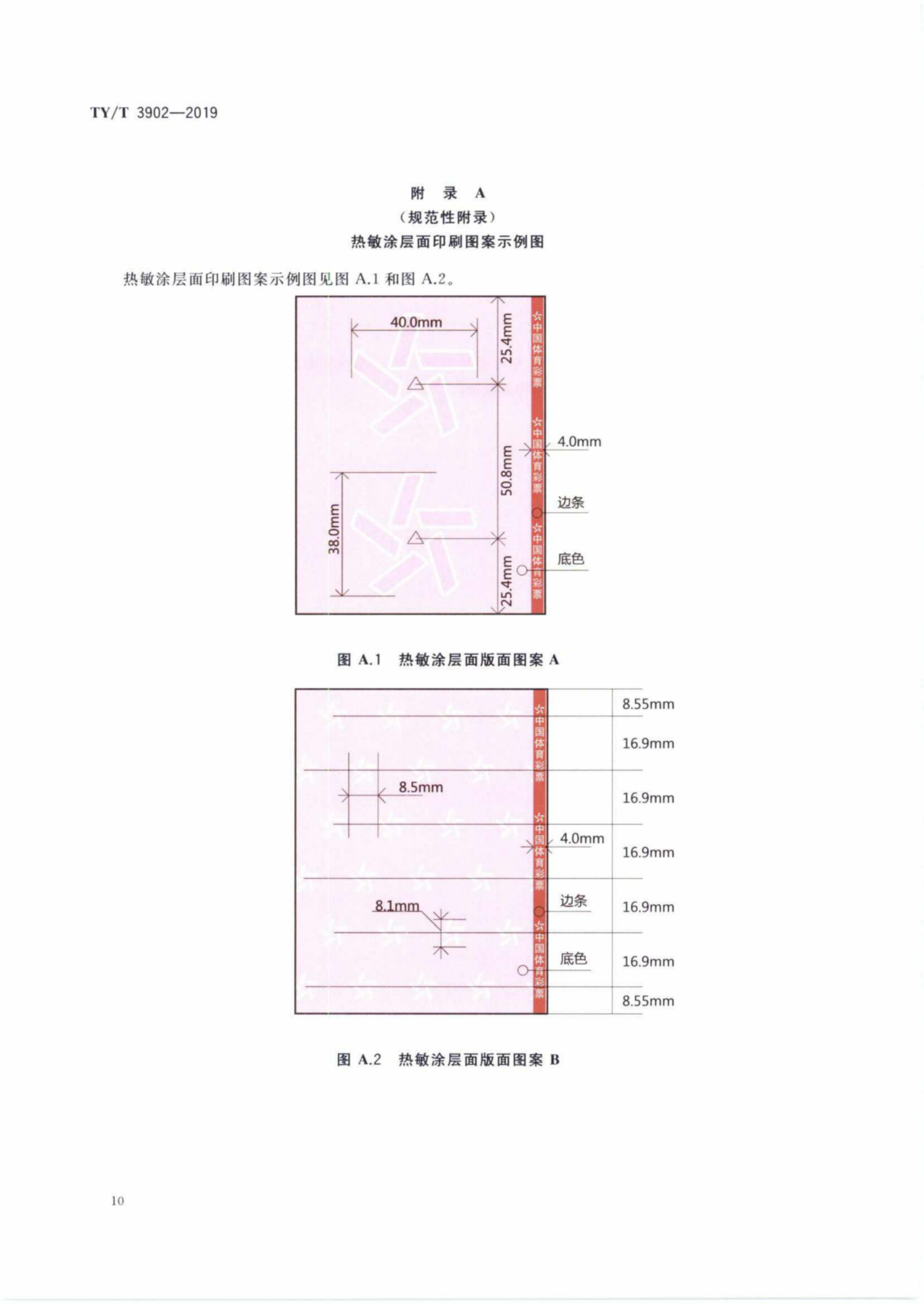 2.边条内印刷体育彩票标志和竖版“中国体育彩票”字样，边条宽度为4.0 mm±0.1 mm。3.印刷底色及边条等图案信息应完整、连续、一致，且不影响后续投注信息的打印和正确识读；印刷油墨干燥充分，版面干净、无污渍、无划痕、不粘脏；热敏涂层面印刷颜色控制范围应符合表2要求。表2 热敏涂层面印刷颜色控制范围5.印刷版缝最多允许连续3张热敏票出现1条，须处于单张热敏票的上端或下端位置；版缝衔接处无脏迹；整个版面版缝处允许留白或搭边，版缝宽度≤0.3 mm。6.热敏涂层面与装饰图案面正背印刷套印偏差≤1.0 mm。。（三）装饰图案面1.图案挂网线数不低于150 lpi,网线角度不应出现干涉条纹。注：lpi—line per inch，即印刷网线，指印刷品在水平或垂直方向上每英寸的网线数。2.图案印刷清晰、完整，多色套印误差≤0.2 mm。3.图案印刷墨色均匀,符合设计原稿或签样要求；同批次同部位颜色无明显差异,色差ΔE≤4.0。4.印刷油墨干燥充分，版面干净、无污渍、无划痕、不粘脏，空白处无明显版缝脏迹。5.购票须知等说明文字内容由体育彩票发行机构指定，文字印刷清晰、完整、无缺笔断划、不糊版 。6.识读标规格、位置符合设计要求，规格为10.0 mm（宽）×5.0 mm（高），规格偏差≤0.1 mm；裁切后位置纵向距底边为48.7 mm±1.0 mm，横向距右侧纸边为1.0 mm±0.5 mm；黑密度值D≥1.00，示例图详见下图。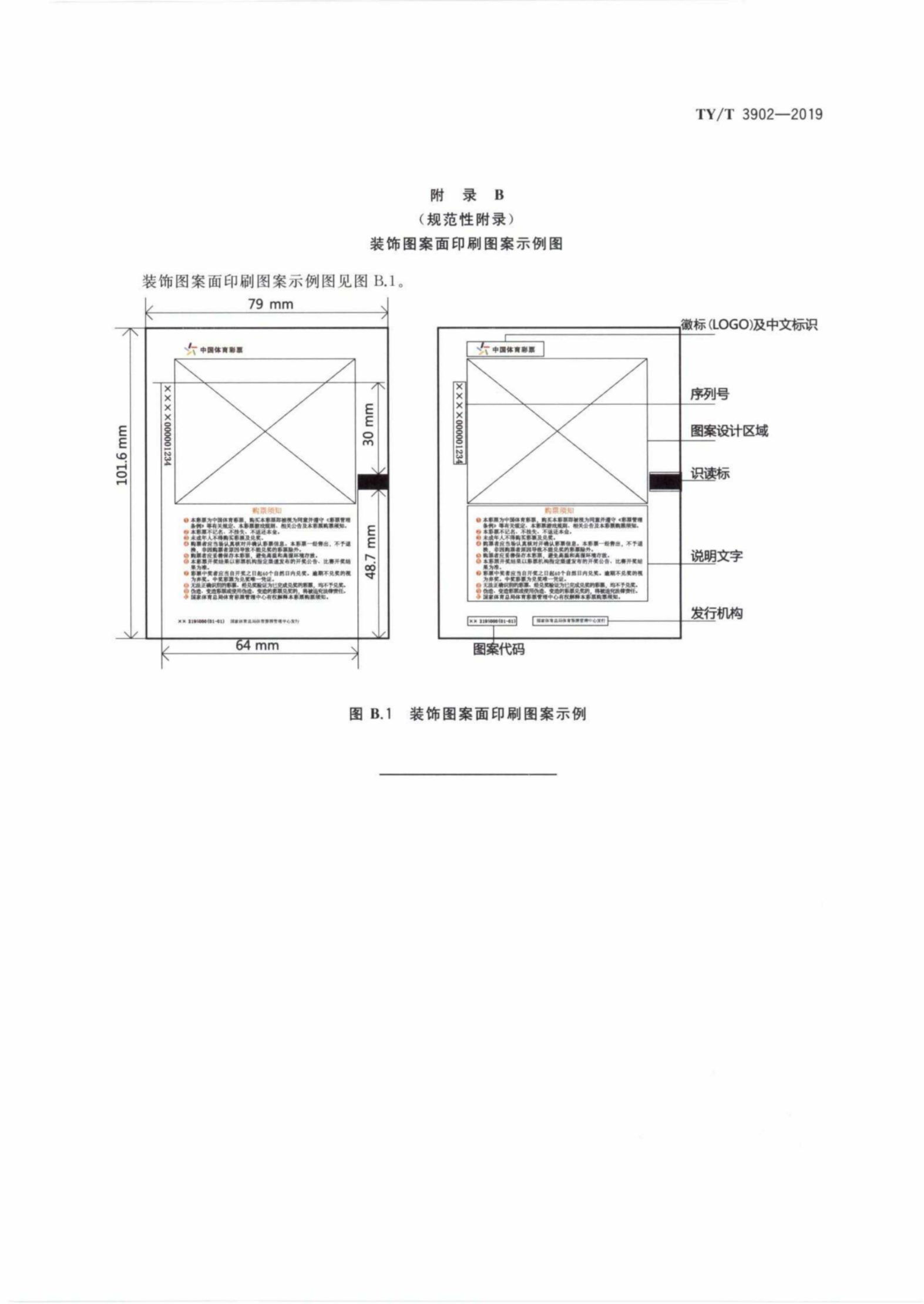 （四）序列号1.序列号位于热敏票装饰图案面左侧从上至下纵向排列。首字符上端距识读标上端垂直距离为30.0 mm±2.0 mm；首字符左端距识读标左端垂直距离为64.0 mm±1.0 mm。2.每张热敏票应有唯一序列号，由13位或14位字母和数字组成。具体为：箱号（4～5位字母和5位数字）+张序列号（4位数字）；采用宋体，分辨率≥150 dpi×150 dpi、字高为3.0 mm±0.5mm；颜色为黑色。如图1所示（以浙江2020年采购的热敏票厂家浙江德邦、浙江豪波为例，ZJ浙江缩写，DB为德邦公司缩写，ZHB为豪波公司缩写）。ZJDB000001234   ZJZHB000001234厂家缩写   箱号 单张序列号  厂家缩写   箱号  单张序列号a) 箱号含4位字母的序列号示意图         b) 箱号含5位字母的序列号示意图图 1  单张热敏票序列号示意注：投标人须按照上述序列号设定规则印制投标样品。3.每个卷票由 4 张测试用纸和 500 张有效用纸组成。测试用纸为卷首第 1 张和卷尾最后 3 张，测试用纸专用序列号统一为 AAA1、BBB1、BBB2、BBB3；测试用纸和有效用纸在实际使用中不做区分，有效用纸专用序列号应符合表 3 要求。表 3 有效用纸专用序列号范围4.序列号字符清晰、唯一，不得进入图文区域，不得出现透印和粘脏现象。（五）警示线卷票末尾在热敏涂层面任意一侧设置宽度为2.0 mm～5.0 mm 的红色警示线，总长度为5张～10张(含测试用纸)。要求划线连续、清晰、无粘脏、无透印、无拖尾，票面无蹭脏，卷票端面无红色脏迹。（六）卷票1.卷票规格尺寸应符合表 4 要求。表4  卷票规格2.边条距离右侧纸边≤1.0 mm，不允许裁切到边条。3.卷票中不应有接头和夹杂其他纸片、纸屑的现象；卷票端面平滑、干净、不发黑、可视警示线印迹；卷票缠绕松紧适中，管芯与热敏票间不能使用胶带或黏合剂，不应有滑移现象；开卷处不能使用胶带、不干胶或黏合剂固定。4.卷票圆周方向具有一定抗压性能，在350 N的持续压力下承压1 h卷芯不变形。5.单张热敏票标准宽度为79.0 mm±0.5 mm；标准长度为101.6 mm±0.1 mm；体育彩票投注专用设备可根据打印投注信息内容，设置打印长度为标准长度的1倍～3倍。（七）包装1.卷票具有独立包装，包装材料具有防水、防光性能。2.一箱20卷，分置上下两层；每层2行5列，层间放置隔板，箱体内壁与卷票间距≤10.0 mm。（八）装箱1.使用空箱抗压强度≥1200N的5层瓦楞纸箱。2.包装箱摇盖耐折度，纸箱支撑成型后，摇盖经开、合180°往复3次，箱面层和里层裂缝≤10.0 mm。3.包装箱体上应有防潮、防晒、防火、小心轻放、请勿倒置、堆码极限、禁止脚踏等包装储运图示标志，应符合 GB/T 191—2008 的规定。4.包装箱体上应有产品名称、箱号、产品执行标准、产品合格标志、生产企业、数量等信息标注；标注信息应打印清晰，位置准确。5.包装箱用胶带上下封口，封箱紧度适宜，胶带平整居中。6.包装箱箱外用打包带加固，打包带松紧适度、无歪斜。（九）使用1.使用环境要求：温度-5℃～40℃，相对湿度20%～95%。2.使用前，应在体育彩票投注专用设备使用环境下进行干湿平衡存放，存放时间≥4 h。3.使用时，体育彩票投注专用设备应符合 GB/T 28165—2011 的要求。打印速度均匀、连续，打印分辨率≥200 dpi，动态显色感度≥0.30 mJ/dot（7.0 mJ/m㎡）。4.使用时，打印内容清晰、完整、容易识读，打印头无明显墨迹，印刷图文内容不粘脏。5.光老化性能、热老化性能和耐摩擦性能，显色密度保留率≥80 %；正常保存条件下，热敏票打印显色保留期限≥1年。三、检验方法（一）检验条件1.检验环境：温度23℃±5℃，相对湿度50%±10%。2.观样光源：符合 CY/T 3的规定。3.检验仪器精度：不低于0.1 mm。（二）常规性能检验1.定量：按 GB/T 451.2—2002测定。2.厚度：按 GB/T 451.3—2002测定。3.白度：按 GB/T 7974—2013测定。4.平滑度：按 GB/T 456—2002测定。5.静态发色性能：按 GB/T 28210-2011附录A测定。6.热敏涂层发色光密度值：使用体育彩票投注专用设备进行打印发色，按 GB/T 18722—2002测定。（三）图像保存性能检验1.耐光性能：将空白试样和饱和发色试样放入氙灯老化箱，在55℃恒温强光下照射8 h后，测量密度值。2.耐热性能：按 GB/T 28210-2011 C.4.2方法测定。（四）图像防护性能检验1.防水性能：打印显色试样3张，选取均匀分布的3个点测显色光密度值，在常温下试样经蒸馏水浸泡8 h，滤纸吸取试样表面残留，冷风吹干后测定光密度值，并计算试样显色密度保留率，以平均值表示结果。2.防油性能：打印显色试样3张，选取均匀分布的3个点测显色光密度值，在常温下试样经食用油浸泡1 h，滤纸吸取试样表面残留，冷风吹干后测定光密度值，并计算试样显色密度保留率，以平均值表示结果。3.防乙醇性能：打印显色试样3张，选取均匀分布的3个点测显色光密度值，在常温下试样经30%（体积分数）的乙醇浸泡10 min，滤纸吸取试样表面残留，冷风吹干后测定光密度值，并计算试样显色密度保留率，以平均值表示结果。4.显色密度保留率按照式（1）计算：                     …………………（1）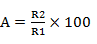 式中：A——显色密度保留率，％；R2——显色试样试验后的光密度值；R1——显色试样试验前的光密度值。R1、R2结果保留小数点后两位，四舍五入。（五）热敏涂层面检验1.底色与边条印刷颜色特征：采用符合 GB/T 19437—2004的分光光度计，将光源调整至CIE D50照明体和2°标准视场的测量条件下，输入标准色L、a、b值作为颜色基准，检测样品下方垫一张A4大小的承印白纸，选取避免透印干扰的测量点进行测量，对比与颜色基准的色差，测量3次取平均值。2.边条距离右侧纸边距离：使用卡尺测定。3.版缝宽度：使用卡尺测定。（六）装饰图案面检验1.图案网线：按 GB/T 17934.1—1999测定。2.图案套印：按 CY/T 49.1—2008测定。3.图案色彩：对标准样品与检测样品在同一批次印刷品的同一部位进行色度测定。采用符合 GB/T 19437—2004 的分光光度计，将光源调整至CIE D50照明体和2°标准视场的测量条件下，以标准样品为基准，先测量标准色空间CIE LAB L*、a*、b*值，然后测量产品与标准样品同色同部位的色差。4.图案质量：按 CY/T 5—1999测定。5.外观质量：在5.1.2要求的光源下，目测方法测定。6.识读标质量：规格、位置使用卡尺测定；黑密度值D按 GB/T 18722—2002测定。（七）序列号检验1.质量：位置和字高，使用卡尺测定；序列号位数，目测方法测定。2.准确性：目测方法测定。（八）卷票检验1.卷票及单张票规格：使用卡尺测定。2.卷票质量：目测方法测定。3.抗压性能：卷票水平放置，在350 N的持续压力下承压1 h，观察卷票圆周方向是否变形。4.整箱数量：目测方法测定。（九）包装箱检验1.抗压强度：按 GB/T 4857.4—2008采用压力试验机进行的抗压和堆码试验方法。2.摇盖耐折度：按 GB/T 6543—2008中6.2.2测定。3.外观标志：目测方法测定。4.防水性能：将完整包装的整箱产品喷淋3 h后，拆箱观察小卷产品是否完好。5.防光性能：将独立包装卷票放置照度为5000 lx±500 lx的灯箱中， 96 h后测量卷票表面黑密度值，防光性能符合4.1要求。（十）使用检验1.适配性能：热敏票卷票与体育彩票投注专用设备共同在温度-5℃、相对湿度0%，温度23℃±5℃、相对湿度50%±10%，温度40℃、相对湿度95%三种环境条件下分别放置12 h后进行连续打印测试。在体育彩票投注专用设备打印速度≥45张/min的条件下，打印数量≥5卷，每卷≥200张，打印质量符合4.9.4要求。2.光老化性能检验：在检测样品热敏涂层面打印6个10 mm×10 mm 色块，制作3张打印显色试样，每张试样任意选取3个点测量显色光密度值。将试样放入日光灯箱，样品距灯管100 mm，照度应达到3400 lx±200 lx，72 h后取出，再次测量同一位置的光密度值，并计算试样显色密度保留率，以平均值表示结果。3.热老化性能检验：在检测样品热敏涂层面打印6个10 mm×10 mm 色块，制作3张打印显色试样，每张试样任意选取3个点测量显色光密度值。将试样放入老化试验箱，设置老化试验箱50℃、相对湿度65%，24 h后取出，再次测量同一位置的光密度值，并计算试样显色密度保留率，以平均值表示结果。4.耐摩擦性能检验：按 GB/T 28210—2011中 D.3.4测定。四、抽样规则（一）抽样批次以一次交验数量为一批次，单位为箱。（二）出厂检验每批次产品出厂前须经质检人员依据本标准进行产品抽检。应按照 GB/T 2828.1—2012 中一般检验水平Ⅱ级检验进行抽检，且抽检数量≥出厂批量的0.5%。五、判定规则一箱内任意1卷，有1项或1项以上不符合技术要求；则判定该卷产品为不合格；一箱内不合格产品超过2卷时，应增加抽检该箱前、后各一箱中任意位置的2卷产品。增加抽样中若发现不合格，则判定该批次产品不合格。六、运输、贮存（一）运输1.服务期限内，中标人按照采购人提供的热敏票接收地址（见表5）分批次送货。2．中标人负责全部货物的运输，包括运输过程中的中转和货到现场前的保管。3.中标人每次接到采购人发货需求（300箱起）4日内，须按采购人要求将货物送至指定地点，派送前中标人须提前和收货单位进行电话预约，按照收货单位要求将货物搬运至指定楼层和区域，并将货物码放整齐；送货途中发生特殊情况导致无法在约定时间内准时送达货物的，中标人应及时联系收货单位说明原因，并沟通送货时间。4．中标人应建立严格的运输管理制度，公路运输除驾驶员外，另行配备专职押运人员一名；未经采购人书面许可不得随车混载其它任何物品，不得搭乘无关人员。5.中标人应采用厢式密闭货车运输，运输及搬运中不允许扔、砸、踏、踩，注意采取防火、防盗、防暴晒、防雨淋、防机械损伤等防护措施。中标人应保证货物存放至采购人指定收货现场时完好无损，因运输或装卸造成产品遗失、损毁等问题等由中标人承担全部责任，须负责补齐、调换，或按费用标准计价赔偿采购人的直接损失，必要时并应赔偿采购人由此造成的间接损失。6．中标人负责运输过程中的装卸与货物在现场存放点的就位，存放点由收货单位现场圈定。（二）贮存1.贮存环境建议温度17℃～27℃，相对湿度35 %～65 %，包装箱距离地面≥140 mm。2.贮存应避免强光照射以及与化学物品接触。3.打印使用前贮存有效期≥5年。七、其他实质性要求▲投标人须具备自行、独立承担热敏票印制供应业务的能力，印制生产全过程须采用自有设备、自行完成，不得分包、转包。提供相应证明材料及承诺函。八、资信及商务要求（一）验收要求1.服务期内，每批次产品出厂前中标人须对产品进行抽检，抽检数量不少于该批次订购数量的0.1%，检验结束后出具检验合格证明材料并加盖公章。2.每批次活动送达指定地点后，由采购人指定的收货人对货物的数量和质量进行初步验收，包括清点数量、查验包装、查验检验合格证明材料（证明材料随货物交给收货单位）、有效期等，如有数量不符、货物质量问题等情况，收货人反馈给采购人，由采购人与中标人协调解决，对不符合要求的货物可立即要求退换。3.经收货方验收合格后，送货方将《体育彩票专用热敏纸送货单》（以下简称《送货单》）交由收货人员签字确认，并加盖收货单位公章（若收货单位无公章须在送货单上注明），采购人凭《送货单》与每批次产品检验合格证明材料与中标人办理热敏票费用结算。4.服务期内，采购人保留对本地区范围内市场热敏票产品进行检验的权利，检验以抽样检验形式为主，1年不少于2次，抽检范围包括中标人不同批次交付的热敏票，采购人委托总局体彩中心通过筛选、招标等方式选择的检验机构进行检验，检验费用由中标人承担。存在检验不合格的情况，采购人将对中标人实施惩戒措施，且将该情况上报总局体彩中心，并在全国范围内予以通报；发生中标人供应的热敏票与检验机构留样封存的检验样品严重不符，如检验机构存档的检验报告副本与供应企业提供的检验报告内容不符，采购人有权与中标人中止合同，并上报省采监处，列入黑名单。5.若中标人与采购人为首次合作，或未与其他省市中心开展过体育彩票热敏纸合作，采购人将委托指定收货单位选择部分体彩实体店进行实际销售环境打印测试。测试2周后，若实体店反馈无质量问题，中标人方可批量生产；若存在质量问题，中标人须在7个工作日内重新印制并送至采购人指定地点开展第二轮测试，直至通过测试为止，由此产生的费用由中标人承担，测试票数量不计入采购总量。（二）售后服务保障要求1.服务期内，中标人需承诺提供的热敏票必须满足质量合格、各项技术指标符合标准，能满足采购人专用彩票销售终端正常使用（承诺书格式见附件）。若在贮存有效期内出现褪色，打印出的彩票不清晰、不完整、乱码、半截票、条形码不清晰，兑奖时无法有效读取中奖彩票信息等情况，对体育彩票正常销售造成影响、损害体育彩票公益公信品牌形象，采购人将暂停使用中标人生产的热敏票，待采购人对新一批次的热敏票检测合格后再发放到销售网点使用。问题热敏票所导致的购彩者、销售网点损失和经济赔偿等一切后果均由投标人承担。2.中标人应保证采购人获得优先服务的权利，积极主动与采购人配合，自收到采购人订单起（最低5000箱），中标人须在10日内完成印刷工作，如不能按时提供产品，采购人有权无条件单方解除与采购人的合同，中标人应承担由此给采购人带来的经济损失并承担相应的法律责任。3．中标人应设有针对本项目的固定售后服务团队，团队人员配置合理、职能分工清晰，满足项目实施需求，并指定专人与采购人对接，不论业务量大小，随时响应采购人的各项业务需求。4.售后服务团队须提供7*24小时服务，若遇有质量问题等客户投诉，中标人应在1小时内给予投诉方电话回复，若电话回复不能解决的，中标人应在6小时内到达产品使用地进行处理，直至问题解决为止，并及时将处理结果反馈给采购人。5．投标人应具备热敏票5000箱以上的库存保障能力，确保浙江地区热敏票的充足、及时供应。6．投标人可提供的其他服务。（三）保密要求1．为保障热敏票印制的安全、质量和保密，未经采购人书面许可，在采购有效期内，中标人不得将此次热敏票采购相关权利、义务进行转让或转包给第三方。2．中标人必须建立完善的保密制度，所有相关雇员均不泄露任何关联热敏票的商业及技术秘密。3．中标人不得同任何第三方讨论、透露、交易、转让或合作与此次政府采购有关的任何信息和资料，包括但不限于采购人委托中标人印制的热敏票的材料、质量、种类、数量、目的、作用、工作进度、各项费用标准、相关管理规定、技术标准以及热敏票安全防伪措施本身的全部技术秘密和商业秘密等。同时，中标人对交付的热敏票类型、数量、起止编号、移送单位、送达地址等内容负有保密责任。（四）费用及结算要求1．履约保证金：合同签订后10个工作日内，中标人应以支票/汇票/电汇/或金融机构、担保机构出据的保函等非现金形式，向采购人支付合同金额2%的履约保证金，质保期满按合同约定扣除相关款项（如有）后5个工作日内无息退还。2.印制费用总额中应包含仓储、搬运、运输、保管、保险、包装、检验等全部费用，除此之外采购人无须再支付其他费用(本合同约定除外)。3．自本合同签订之日起10个工作日内，乙方向甲方提供符合甲方要求的增值税专用发票，甲方在履行财政相关资金审批手续后向乙方支付合同金额的40%的首付款：标项1为2376000元人民币（大写：贰佰叁拾柒万陆仟元整）、标项2为1944000元人民币（大写：壹佰玖拾肆万肆仟元整）；首付款对应的热敏票发放完毕后，采购人在接到中标人每批提供齐全的热敏票并验收后的第二个月与中标人办理结算手续，11月的热敏票按照每批次实际发放量分批结算。4．结算依据为采购人、中标人、收货人三方签字盖章的送货单、正式发票，结算方式采用电汇或者银行汇票办理。（五）样品要求投标人须按照采购人要求提供含包装箱的热敏票样品一箱，包装箱、热敏票均须符合《体育彩票专用热敏纸技术要求及检验方法》的要求，热敏票票背图案须按照投标人提供的设计稿（一套十张，见附件）进行打样，纸箱外及每卷纸的包装上须印有投标人厂名，采购人现场采用体育彩票投注专用设备对样品进行打印检测。中标样品在中标结果公告发布满七个工作日后，由采购人保留存档，以便中标后产品检验、交付时与实物款式对照，其他未中标样品由采购人统一退回。表5热敏票交货地址注：1、共93个收货地址，在此基础上，可根据采购人需要增加3个省内送货地点。2、实际交货时地址有可能变更，以采购人印制通知为准。附件体育彩票专用热敏纸票背图案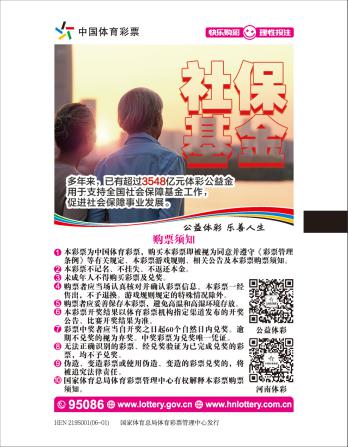 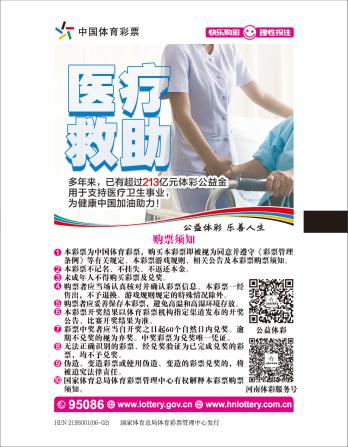 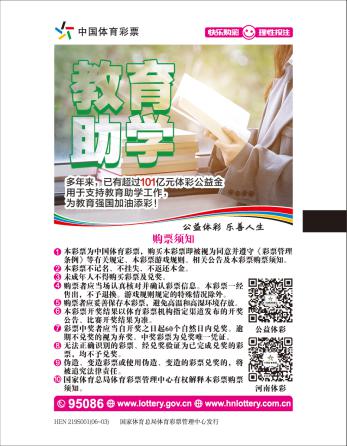 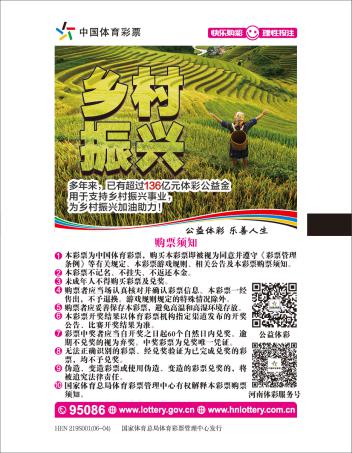 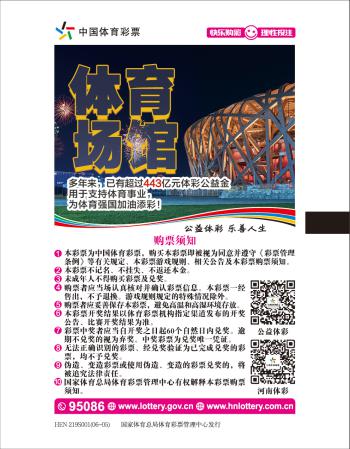 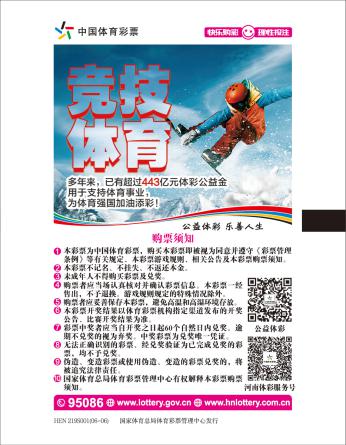 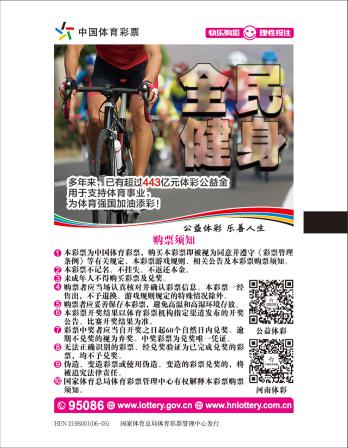 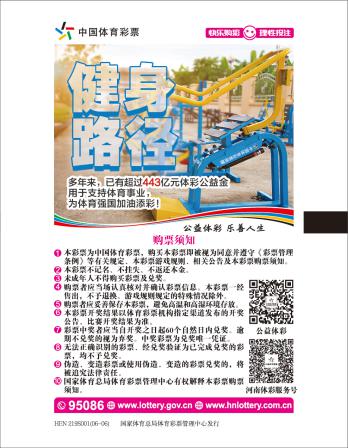 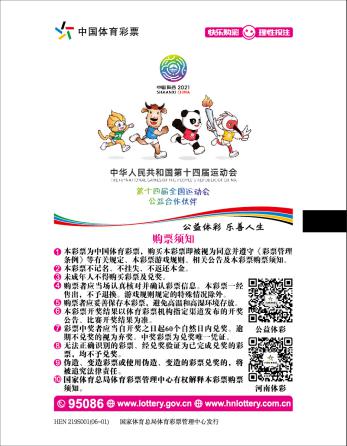 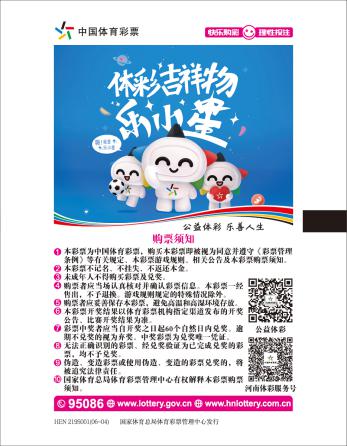 商务要求表第五章  浙江省政府采购合同主要条款指引                       合同编号：                                             确认书号：甲方（采购人）： 乙方（供应商）： 甲、乙双方根据浙江省政府采购中心关于项目编号为      的（标项及名称）项目公开招标的结果，签署本合同。一、项目内容及合同价格金额单位：元 注：1.项目具体技术需求及采购人地址等详见招标文件、投标文件以及询标记录。　2.以上合同总价包含项目达到预期使用效果所需的一切费用。二、技术资料1.乙方应按招标文件规定的时间向甲方提供使用项目的有关技术资料。2.没有甲方事先书面同意，乙方不得将由甲方提供的有关合同或任何合同条文、规格、计划、图纸、样品或资料提供给与履行本合同无关的任何其他人。即使向履行本合同有关的人员提供，也应注意保密并限于履行合同的必需范围。三、知识产权乙方应保证所提供的货物或其任何一部分均不会侵犯任何第三方的知识产权。四、产权担保乙方保证所交付的货物的所有权完全属于乙方且无任何抵押、查封等产权瑕疵。五、转包或分包不允许转包。允许分包部分               。如乙方将项目转包或将不允许分包部分就行了分包，甲方有权解除合同，没收履约保证金并追究乙方的违约责任。六、质保期和履约保证金1.质保期年。（自项目验收合格交付使用之日起计）2.履约保证金元。[履约保证金交至采购人处，在合同约定交货验收合格满（   ）个月之日起5个工作日内无息退还]七、项目工期及实施地点1.交货期：2.实施地点：八、货款支付 付款方式：九、税费本合同执行中相关的一切税费均由乙方负担。十、质量保证及售后服务详见招标文件。十一、调试和验收详见招标文件、投标文件。十二、货物包装详见招标文件、投标文件。十三、违约责任1.甲方无正当理由拒收验收项目的，甲方向乙方偿付拒收合同总价的百分之五违约金。2. 甲方收到乙方提供的发票，结合验收情况，验收合格的，在15日内将采购资金支付到乙方约定账户。甲方无故逾期验收和办理合同款项支付手续的,甲方应按逾期付款总额每日万分之五向乙方支付违约金。3.乙方逾期交付项目的，乙方应按逾期交付项目总额每日千分之六向甲方支付违约金，由甲方从合同款项中扣除。逾期超过约定日期10个工作日不能交付的，甲方可解除本合同。乙方因逾期交付或因其他违约行为导致甲方解除合同的，乙方应向甲方支付合同总值5%的违约金，如造成甲方损失超过违约金的，超出部分由乙方继续承担赔偿责任。 4.乙方所交的货物品种、型号、规格、技术参数、质量不符合合同规定及招标文件规定标准的，甲方有权拒收该货物，乙方愿意更换货物但逾期交货的，按乙方逾期交货处理。乙方拒绝更换货物的，甲方可单方面解除合同。5.解除合同应按《浙江省政府采购合同暂行办法》向财政备案。十四、不可抗力事件处理1.在合同有效期内，任何一方因不可抗力事件导致不能履行合同，则合同履行期可延长，其延长期与不可抗力影响期相同。2.不可抗力事件发生后，应立即通知对方，并寄送有关权威机构出具的证明。3.不可抗力事件延续120天以上，双方应通过友好协商，确定是否继续履行合同。十五、诉讼双方在执行合同中所发生的一切争议，应通过协商解决。如协商不成，可向甲方所在地法院起诉。十六、合同生效及其它1.合同经甲、乙两方签名并加盖单位公章后生效。2.合同执行中涉及采购资金和采购内容修改或补充的，须双方经财政部门审批，并签书面补充协议，经报政府采购监督管理部门备案后，方可作为主合同不可分割的一部分。3.招标文件、投标文件与本合同具有同等法律效力。4.对于通过预留采购项目、预留专门采购包、要求以联合体形式参加或者合同分包等措施签订的采购合同，应当明确标注本合同为中小企业预留合同。其中，要求以联合体形式参加采购活动或者合同分包的，应当将联合协议或者分包意向协议作为采购合同的组成部分。5.本合同未尽事宜，遵照《中华人民共和国民法典》有关条文执行。6.本合同一式四份，具有同等法律效力，甲、乙两方各执二份。甲方（盖章）：                                   地址：                                   法定（授权）代表人：                   签名日期：     年   月   日           乙方（盖章）：地址： 开户行：开户帐号：法定（授权）代表人：签名日期：      年   月   日第六章  投标文件格式附件附件1：                                          浙江省体育彩票管理中心2022年体育彩票专业热敏纸采购项目项目编号：ZZCG2022D-GK-122（标项  ）资质文件投标人全称：地    址：时    间：1、资质文件目录（1）投标声明书 (格式见附件2，含重大违法记录声明)；（2）法定代表人授权委托书(格式见附件3)；（3）提供有效的营业执照复印件并加盖公司公章；事业单位的，则提供有效的《事业单位法人证书》副本复印件并加盖单位公章；自然人的，则提供有效的身份证复印件并签字；（4）联合投标协议书（若需要，格式见附件4）;（5）联合投标授权委托书（若需要，格式见附件5）;（6）分包意向协议（若需要，格式见附件6）（7）中小企业声明函（若需要，格式见附件7）；（8）残疾人福利企业声明函（若需要，格式见附件8）；（9）提供采购公告中符合投标人特定条件要求的有效的其他资质复印件并加盖公司公章及需要说明的资料。附件2：声 明 书致浙江省政府采购中心：（投标人名称）系中华人民共和国合法企业，经营地址。我（姓名）系（投标人名称）的法定代表人，我方愿意参加贵方组织的（招标项目名称）（编号为ZZCG2022D-GK-122）的投标，为此，我方就本次投标有关事项郑重声明如下：1.我方已详细审查全部招标文件，同意招标文件的各项要求，包括疫情期间采取的各项应急开标措施。2.我方向贵方提交的所有投标文件、资料都是准确的和真实的。3.若中标，我方将按招标文件规定履行合同责任和义务。4.我方不是采购人的附属机构；在获知本项目采购信息后，与采购人聘请的为此项目提供咨询服务的公司及其附属机构没有任何联系。5.投标文件自开标日起有效期为90天。6.我方承诺已经具备参与政府采购活动的资格条件并且没有税收缴纳、社会保障等方面的失信记录。7.我方通过“信用中国”网站（www.creditchina.gov.cn）、中国政府采购网（www.ccgp.gov.cn）查询，未被列入失信被执行人、重大税收违法案件当事人名单、政府采购严重违法失信行为记录名单。8.以上事项如有虚假或隐瞒，我方愿意承担一切后果，并不再寻求任何旨在减轻或免除法律责任的辩解。法定代表人签名（或签名章）：日 期：投标人全称（公章）：附件3：法定代表人授权委托书浙江省政府采购中心：我（姓名）系（投标人名称）的法定代表人，现授权委托本单位在职职工 （姓名）为授权代表，以我方的名义参加项目编号：项目名称：项目的投标活动，并代表我方全权办理针对上述项目的投标、开标、评标、签约等具体事务和签署相关文件。我方对授权代表的签名事项负全部责任。在撤销授权的书面通知以前，本授权书一直有效。授权代表在授权书有效期内签署的所有文件不因授权的撤销而失效。授权代表无转委托权，特此委托。授权代表签名：职务：联系方式：邮箱： 传真：授权代表身份证号码：法定代表人签名（或签名章）：职务：联系方式：投标人全称（公章）：日  期：附件4：联合投标协议书甲方：乙方：（如果有的话，可按甲、乙、丙、丁…序列增加）各方经协商，就响应 组织实施的编号为号的招标活动联合进行投标之事宜，达成如下协议：一、各方一致决定，以为主办人进行投标，并按照招标文件的规定分别提交资格文件。二、在本次投标过程中，主办人的法定代表人或授权代理人根据招标文件规定及投标内容而对招标方和采购人所作的任何合法承诺，包括书面澄清及响应等均对联合投标各方产生约束力。如果中标并签订合同，则联合投标各方将共同履行对招标方和采购人所负有的全部义务并就采购合同约定的事项对采购人承担连带责任。三、联合投标其余各方保证对主办人为响应本次招标而提供的产品和服务提供全部质量保证及售后服务支持。四、本次联合投标中，甲方承担的工作和义务为:乙方承担的工作和义务为：五、有关本次联合投标的其他事宜：六、本协议提交招标方后，联合投标各方不得以任何形式对上述实质内容进行修改或撤销。七、本协议签约各方各持一份，并作为投标文件的一部分。附件5：联合投标授权委托书 本授权委托书声明：根据与签订的《联合投标协议书》的内容，主办人的法定代表人现授权为联合投标代理人，代理人在投标、开标、评标、合同谈判过程中所签署的一切文件和处理与这有关的一切事务， 联合投标各方均予以认可并遵守。 特此委托。授权人（签名）：日期：年月日授权代表（签名）；日期：年月日附件6：分包意向协议（投标人名称    ）若成为（项目名称     ）【招标编号：    （采购编号        ）】的中标供应商，将依法采取分包方式履行合同。（投标人名称    ）与（所有分包供应商名称    ）达成分包意向协议。 （投标人名称    ）负责签署投标文件，（投标人名称     ）的所有承诺均认为代表了（所有分包供应商名称       ）意愿。分包内容在采购文件分包要求的范围内，并符合相关法律规定等二、分包标的及数量（投标人名称     ）将   XX工作内容   分包给（某分包供应商名称      ），（某分包供应商名称       ），具备承担XX工作内容相应资质条件且不得再次分包；……三、分包工作履行期限、地点、方式 质量 五、价款或者报酬六、违约责任争议解决的办法 八、其他（分包供应商名称      ）的合同份额占到合同总金额     %以上。当分包份额占到合同总金额100%时，视为转包。此情况根据《中华人民共和国政府采购法实施条例》（国务院令第658号）文件第七十二条规定，将依照政府采购法第七十七条第一款的规定追究你公司法律责任。投标人名称(盖公章)：分包供应商名称（盖公章）：……                                 日期：  年  月   日附件7：中小企业声明函（货物）本公司（联合体）郑重声明，根据《政府采购促进中小企业发展管理办法》（财库﹝2020﹞46 号）的规定，本公司（联合体）参加（单位名称）的（项目名称）采购活动，提供的货物全部由符合政策要求的中小企业制造。相关企业 （含联合体中的中小企业、签订分包意向协议的中小企业） 的具体情况如下： 1.（标的名称），属于（采购文件中明确的所属行业） 行业；制造商为（企业名称），从业人员人，营业收入为万元，资产总额为万元 1，属于（中型企业、小型企业、微型企业）； 2. （标的名称） ，属于（采购文件中明确的所属行业） 行业；制造商为（企业名称），从业人员人，营业收入为万元，资产总额为万元，属于（中型企业、小型企业、微型企业）； ……以上企业，不属于大企业的分支机构，不存在控股股东为大企业的情形，也不存在与大企业的负责人为同一人的情形。 本企业对上述声明内容的真实性负责。如有虚假，将依法承担相应责任。投标人名称（盖章）：日  期：1从业人员、营业收入、资产总额填报上一年度数据，无上一年度数据的新成立企业可不填报。中小企业声明函（工程、服务）本公司（联合体）郑重声明，根据《政府采购促进中小企业发展管理办法》（财库﹝2020﹞46 号）的规定，本公司（联合体）参加（单位名称）的（项目名称）采购活动，工程的施工单位全部为符合政策要求的中小企业（或者：服务全部由符合政策要求的中小企业承接，即提供服务的人员为中小企业依照《中华人民共和国劳动合同法》订立劳动合同的从业人员）。相关企业（含联合体中的中小企业、签订分包意向协议的中小企业）的具体情况如下： 1.（标的名称），属于（采购文件中明确的所属行业）； 承建（承接）企业为（企业名称），从业人员人，营业收入为万元，资产总额为万元 1，属于（中型企业、小型企业、微型企业）； 2. （标的名称） ，属于（采购文件中明确的所属行业）；承建（承接）企业为（企业名称），从业人员人，营业收入为万元，资产总额为万元，属于（中型企业、小型企业、微型企业）； …… 以上企业，不属于大企业的分支机构，不存在控股股东为大企业的情形，也不存在与大企业的负责人为同一人的情形。本企业对上述声明内容的真实性负责。如有虚假，将依法承担相应责任。 投标人名称（盖章）：日 期：1从业人员、营业收入、资产总额填报上一年度数据，无上一年度数据的新成立企业可不填报。附件8：残疾人福利性单位声明函本单位郑重声明，根据《财政部 民政部 中国残疾人联合会关于促进残疾人就业政府采购政策的通知》（财库〔2017〕141号）的规定，本单位为符合条件的残疾人福利性单位，且本单位参加______单位的______项目采购活动提供本单位制造的货物（由本单位承担工程/提供服务），或者提供其他残疾人福利性单位制造的货物（不包括使用非残疾人福利性单位注册商标的货物）。本单位对上述声明的真实性负责。如有虚假，将依法承担相应责任。      投标人名称（盖章）：       日  期：附件9：                                     浙江省体育彩票管理中心2022年体育彩票专业热敏纸采购项目项目编号：ZZCG2022D-GK-122（标项  ）技术及商务文件投标人全称：地    址：时    间：2、技术及商务文件目录（1）评分对应表（格式见附件，主要用于评委对应评分内容）（2）投标项目明细清单（含货物、服务等）；（3）技术响应表（格式见附件）；（4）项目总体解决方案（可包含且不限于对项目总体要求的理解、项目总体架构及技术解决方案等）；（5）项目实施计划（可包含且不限于保证工期的施工组织方案及人力资源安排、项目组人员清单等）；（6）列入政府采购节能环保清单的证明资料（若有）；（7）商务响应表（格式见附件）；（8）售后服务计划（可包含且不限于对用户故障的响应、处理、定期巡检、备品备件、常用耗材提供、驻点人员情况等）；（9）技术培训计划（若有）；（10）投标人履约能力（可包含且不限于技术力量情况、投标人各项能力证书）；（11）案例的业绩证明（投标人业绩情况一览表、合同复印件等）；（12）投标人认为需要的其他文件资料。附件10：评分对应表投标人全称（公章）：              标项：授权代表签名：               日期：附件11：投标项目明细清单投标人全称（公章）：                标项：货物类服务类注：在填写时，如上表不适合本项目的实际情况，可在确保投标明细内容完整的情况下，根据上表格式自行划表填写。授权代表签名：               日期：附件12：技 术 响 应 表投标人全称（公章）：            标项：注：投标人应根据投标设备的性能指标、对照招标文件要求在“偏离情况”栏注明“正偏离”、“负偏离”或“无偏离”。授权代表签名：          日 期：附件13：项目组人员清单投标人全称（公章）：              标项：注：在填写时，如本表格不适合投标单位的实际情况，可根据本表格式自行划表填写。 授权代表签名： 日  期：附件14：商务响应表投标人全称（公章）：              标项：授权代表签名：               日期：附件15：投标人业绩情况一览表投标人全称（公章）：授权代表签名：　　　　　                                            时  间：附件16：                                    浙江省体育彩票管理中心2022年体育彩票专业热敏纸采购项目项目编号：ZZCG2022D-GK-122（标项  ）报价文件投标人全称：地    址：时    间：3、报价文件目录（1）开标一览表（见附件17）；（2）投标人针对报价需要说明的其他文件和说明（格式自拟）；附件17：开 标 一览 表投标人全称（公章）：招标编号及标项：授权代表签名：                  日期：开 标 一览 表投标人全称（公章）：招标编号及标项：授权代表签名：               日期：标项序号标项名称数量单位预算金额(万元)备注1体育彩票专用热敏纸1批594标项一、二采购产品相同、只是数量不同,采购数量根据投标单价，按照标项预算总价以箱为单位计算。2体育彩票专用热敏纸1批486标项一、二采购产品相同、只是数量不同,采购数量根据投标单价，按照标项预算总价以箱为单位计算。开标现场咨询电话201开标室（大）：0571-88907719202评标室（小）：0571-88907720开标现场咨询电话3A（四楼）05评标室：0571-889077923A（四楼）06开标室：0571-88907791机 构浙江省政府采购中心浙江省政府采购中心浙江省政府采购中心浙江省政府采购中心地 址浙江省杭州市下城区环城北路305号耀江发展中心浙江省杭州市下城区环城北路305号耀江发展中心浙江省杭州市下城区环城北路305号耀江发展中心浙江省杭州市下城区环城北路305号耀江发展中心网 站浙江政府采购网http://zfcg.czt.zj.gov.cn/（文件下载、公告查询）浙江政府采购网http://zfcg.czt.zj.gov.cn/（文件下载、公告查询）浙江政府采购网http://zfcg.czt.zj.gov.cn/（文件下载、公告查询）浙江政府采购网http://zfcg.czt.zj.gov.cn/（文件下载、公告查询）咨询事项联系人联系方式传真备注项目联系人（A岗）杜女士0571-889018370571-88907783三楼专业项目采购部]）项目协办人（B岗）高女士0571-889077170571-88907783三楼专业项目采购部]）部门负责人高女士0571-889077170571-88907783三楼专业项目采购部]）项目监督吴女士0571-889001170571-88907751三楼（采购监督部）网站系统问题客  服4008817190/注册、账号、系统操作等采购单位浙江省体育彩票管理中心（本级）浙江省体育彩票管理中心（本级）浙江省体育彩票管理中心（本级）浙江省体育彩票管理中心（本级）地 址杭州市上城区复兴路397号杭州市上城区复兴路397号杭州市上城区复兴路397号杭州市上城区复兴路397号咨询事项联系人联系方式传真备注采购需求等李维康0571-85090582项目监督李维康0571-85090582序号内  容要    求1项目名称及数量详见《公开招标采购公告》三2信用记录根据财库[2016]125号文件，通过“信用中国”网站（www.creditchina.gov.cn）、中国政府采购网（www.ccgp.gov.cn），以开标当日网页查询记录为准。对列入失信被执行人、重大税收违法案件当事人名单、政府采购严重违法失信行为记录名单的供应商，其投标将作无效标处理。3中小企业预留份额情况根据《政府采购促进中小企业发展管理办法》财库〔2020〕46号文件的规定，本项目是属于预留份额专门面向中小企业采购的项目。4中小企业优惠措施项目属性（服务类）中小企业划分标准所属行业（具体根据《中小企业划型标准规定》执行）采购标的：体育彩票专用热敏纸；所属行业：工业3.根据财库〔2020〕46号的相关规定，在评审时对符合本办法规定的小微企业报价给予（10%）的扣除，取扣除后的价格作为最终投标报价（此最终投标报价仅作为价格分计算）。中小企业参加政府采购活动，应当出具本办法规定的《中小企业声明函》，否则不得享受相关中小企业扶持政策。接受大中型企业与小微企业组成联合体或者允许大中型企业向一家或者多家小微企业分包的采购项目，对于联合协议或者分包意向协议约定小微企业的合同份额占到合同总金额 30%以上的，对联合体或者大中型企业的报价给予(3%)的扣除，用扣除后的价格参加评审。组成联合体或者接受分包 的小微企业与联合体内其他企业、分包企业之间存在直接控 股、管理关系的，不享受价格扣除优惠政策。4.根据财库[2017]141号的相关规定，在政府采购活动中，残疾人福利性单位视同小型、微型企业，享受评审中价格扣除政策。属于享受政府采购支持政策的残疾人福利性单位，应满足财库[2017]141号文件第一条的规定，并在投标文件中提供残疾人福利性单位声明函（见附件）。5.根据财库[2014]68号的相关规定，在政府采购活动中，监狱企业视同小型、微型企业，享受评审中价格扣除政策，并在投标文件中提供由省级以上监狱管理局、戒毒管理局（含新疆生产建设兵团）出具的属于监狱企业的证明文件（格式自拟）。”(注：未提供以上材料的，均不给予价格扣除）。5政府采购节能环保产品投标产品若属于节能（环保）产品的，请提供参与实施政府采购节能（环境标志）产品认证机构出具的认证证书或证书发布平台的投标产品认证证书查询截图；参与实施政府采购节能（环境标志）产品认证机构详见《市场监督总局关于发布参与实施政府采购节能产品、环境标志产品认证机构名录的公告》（2019第16号）；证书发布平台详见《财政部 发展改革委 生态环境部 市场监管总局关于调整优化节能产品、环境标志产品政府采购执行机制的通知》（财库〔2019〕9号）。产品属于政府强制采购节能品目的（详见《关于印发节能产品政府采购品目清单的通知》财库〔2019〕19号），投标人须按上款要求提供节能产品认证证书或规定网站证书查询截图。产品属于政府强制采购节能产品品目的，投标人未提供节能产品的，其投标将作无效标处理；本文件“第四章招标需求”另有规定的除外。6质疑投标人认为采购文件使自己的权益受到损害的，可以自获取采购文件之日或者采购公告期限届满之日（公告期限届满后获取采购文件的，以公告期限届满之日为准）起7个工作日内，对评分标准及采购文件需求的以书面形式向采购人提出质疑，对其他内容的以书面形式向采购人和招标方提出质疑，格式及内容要求详见总则（五）质疑。7是否允许采购进口产品不允许进口产品。8是否允许转包与分包转包：否分包：允许分包。9是否接受联合体投标标项1:允许联合体投标;标项2:允许联合体投标。10是否现场踏勘不组织现场踏勘。11是否提供演示不进行演示。12是否提供样品要求提供样品。13投标文件组成投标文件均由资质文件、技术商务文件、报价文件组成。投标人提供备份投标文件（正本）的，数量为1份。14电子交易平台登录方法第一步：供应商注册投标人应在投标前注册成为浙江政府采购网的正式供应商（注册网址：https://middle.zcygov.cn/v-settle-front/registry）；第二步：申请CA投标人应在投标前完成CA数字证书办理（办理流程详见http://zfcg.czt.zj.gov.cn/bidClientTemplate/2019-05-27/12945.html）。完成CA数字证书办理预计一周左右，建议各投标人抓紧时间办理；第三步：下载客户端投标人通过政采云电子交易客户端制作投标文件，请自行前往浙江政府采购网下载并安装（下载网址：http://zfcg.czt.zj.gov.cn/bidClientTemplate/2019-09-24/12975.html）；第四步：具体流程详见浙江省“电子交易/不见面开评标”学习专题（网址https://edu.zcygov.cn/luban/e-biding）提醒：请各投标人合理安排时间，尽快完成第一、二、三步骤，避免影响投标。15投标文件的递交与接收投标人应当在投标截止时间前完成电子投标文件的传输递交，并可以补充、修改或者撤回电子投标文件。补充或者修改电子投标文件的，应当先行撤回原文件，补充、修改后重新传输递交。投标截止时间前未完成传输的，视为撤回投标文件。投标截止时间后送达的投标文件，将被电子交易平台拒收。投标文件的接收以本项目公告要求的时间、地点和“第二章”的“投标文件的编制”等要求为准。投标人递交备份投标文件，出现下列情况之一的，将被拒收：1、未按规定密封或标记的；2、由于包装不妥，在送交途中严重破损或失散的；3、超过投标截止时间送达的。16中标结果公告中标供应商确定之日起2个工作日内，将在浙江省政府采购网(http://www.zjzfcg.gov.cn)发布中标公告（中标人为中小企业的，其声明函将随中标结果同时公告），公告期限为1个工作日。17履约保证金合同签订时，采购人按《中华人民共和国政府采购法实施条例》有关规定自行收取项目履约保证金。采购人要求中标或者成交供应商提交履约保证金的，供应商应当以支票、汇票、本票或者金融机构、担保机构出具的保函等非现金形式提交。履约保证金的数额不得超过政府采购合同金额的2.5%。18付款方式国库集中支付（采购人自行支付）详见各标项的商务要求表。根据《中华人民共和国中小企业促进法》《保障中小企业款项支付条例》《浙江省财政厅关于坚决打赢疫情防控阻击战进一步做好政府采购资金支持企业发展工作的通知》《浙江省财政厅关于进一步发挥政府采购政策 功能全力推动经济稳进提质的通知》等规范要求，采购人认为符合条件的，在第四部分《招标需求》付款条件中，明确对相关企业在资金支付期限、预付款比例等方面的优惠措施。19投标文件有效期90天20合同签订时间中标通知书发出后30日内。21招标方代理费用0元22解释权本招标文件的解释权属于浙江省政府采购中心。评分项目评分项目评标要点及说明评标要点及说明分值价格（20）价格（20）满足招标文件要求且投标单价最低的投标单价为评标基准价，其价格分为满分。其他投标人的价格分统一按照下列公式计算：投标报价得分=（评标基准价／投标单价）*20。满足招标文件要求且投标单价最低的投标单价为评标基准价，其价格分为满分。其他投标人的价格分统一按照下列公式计算：投标报价得分=（评标基准价／投标单价）*20。20技术（76）技术符合性审查性能指标及技术参数每项负偏离或缺漏项的在8分的基础上扣2分，如负偏离或缺漏项5个（不含）以上投标文件无效。（提供近一年内中国计量科学研究院国家防伪产品质量监督检验中心出具的合格检验报告原件扫描件）性能指标及技术参数每项负偏离或缺漏项的在8分的基础上扣2分，如负偏离或缺漏项5个（不含）以上投标文件无效。（提供近一年内中国计量科学研究院国家防伪产品质量监督检验中心出具的合格检验报告原件扫描件）8技术（76）技术符合性审查对性能指标、技术参数属正偏离或高配的、有先进程度的，每项加1分，最多加3分。（提供检测报告原件扫描件）对性能指标、技术参数属正偏离或高配的、有先进程度的，每项加1分，最多加3分。（提供检测报告原件扫描件）3技术（76）综合生产实力生产厂房（自有厂房请附产权证，租赁厂房请附租赁合同）、生产工艺流程等，提供相关证明。生产厂房（自有厂房请附产权证，租赁厂房请附租赁合同）、生产工艺流程等，提供相关证明。4技术（76）生产能力具备6色及以上专业轮转印刷生产线6条及以上的得6分；具备6色及以上专业轮转印刷生产线4条及以上的得4分；6色及以上专业轮转印刷生产线2条及以上的得1分；少于2条的不得分（提供生产线最近生产照片及设备购置设备发票和合同原件扫描件，标明色组数）。具备6色及以上专业轮转印刷生产线6条及以上的得6分；具备6色及以上专业轮转印刷生产线4条及以上的得4分；6色及以上专业轮转印刷生产线2条及以上的得1分；少于2条的不得分（提供生产线最近生产照片及设备购置设备发票和合同原件扫描件，标明色组数）。6技术（76）技术力量具备印前制版设备、印刷在线检测设备、成品检测设备、专业实验室等。须提供设备清单、现场照片、采购发票及合同原件扫描件（发票上的公司名称应与投标人的名称一致），设备先进、性能优越、数量充足。具备印前制版设备、印刷在线检测设备、成品检测设备、专业实验室等。须提供设备清单、现场照片、采购发票及合同原件扫描件（发票上的公司名称应与投标人的名称一致），设备先进、性能优越、数量充足。4技术（76）热敏票主要原材料包括但不限于原材料名称、规格、性能特点等，由评审专家根据提供的相关材料进行打分， 2分。（提供原材料进货合同及付款凭证原件扫描件）包括但不限于原材料名称、规格、性能特点等，由评审专家根据提供的相关材料进行打分， 2分。（提供原材料进货合同及付款凭证原件扫描件）2技术（76）投标样品专家对照根据《体育彩票专用热敏纸技术要求及检验方法》，对投标人提供的样品包装进行现场检测，并使用投标人提供的热敏票与浙江省体彩中心现有型号的销售终端机现场进行打印检测。样品包装箱：箱体标明产品名称、图案代码、产品执行标准、生产企业、数量等信息标注，打印清晰、位置准确， 3分。样品卷票包装：卷票独立包装，防潮、防光性能优秀，且包装箱非常牢固3分。样品规格：版面图案、印刷颜色、热敏涂层、卷票分切的规格基本无误差，3分。热敏涂层面印刷：热敏油墨干燥充分，版面干净、无任何污渍、无任何划痕、不粘脏，版缝衔接处无脏迹，得4分；其他情况酌情得分。装饰图案面印刷色彩非常均匀、自然、协调，完全符合设计原稿或签样要求，同批次同部位颜色非常无差异，3分。装饰图案面购票须知及相关说明文字十分清晰、易读、完整、无缺笔断道现象，3分。7、序列号喷印字符非常清晰，3分。专家对照根据《体育彩票专用热敏纸技术要求及检验方法》，对投标人提供的样品包装进行现场检测，并使用投标人提供的热敏票与浙江省体彩中心现有型号的销售终端机现场进行打印检测。样品包装箱：箱体标明产品名称、图案代码、产品执行标准、生产企业、数量等信息标注，打印清晰、位置准确， 3分。样品卷票包装：卷票独立包装，防潮、防光性能优秀，且包装箱非常牢固3分。样品规格：版面图案、印刷颜色、热敏涂层、卷票分切的规格基本无误差，3分。热敏涂层面印刷：热敏油墨干燥充分，版面干净、无任何污渍、无任何划痕、不粘脏，版缝衔接处无脏迹，得4分；其他情况酌情得分。装饰图案面印刷色彩非常均匀、自然、协调，完全符合设计原稿或签样要求，同批次同部位颜色非常无差异，3分。装饰图案面购票须知及相关说明文字十分清晰、易读、完整、无缺笔断道现象，3分。7、序列号喷印字符非常清晰，3分。22技术（76）安全生产及保密措施存储能力：投标人库房总面积、设施先进性、仓储能力进行打分，承诺中标后在浙江省内具备仓储能力（提供相应的证明材料）存储能力：投标人库房总面积、设施先进性、仓储能力进行打分，承诺中标后在浙江省内具备仓储能力（提供相应的证明材料）3技术（76）安全生产及保密措施提供热敏票质量检验方案，含检测流程、管理制度等。检验方案完善、严谨细致、规范科学，可实施性3分。提供热敏票质量检验方案，含检测流程、管理制度等。检验方案完善、严谨细致、规范科学，可实施性3分。3技术（76）安全生产及保密措施根据投标人厂房内消防设施设备的先进性进行评分，根据投标人提供的相关材料进行打分，2分（须提供合同、发票等相关证明材料及现场照片）。根据投标人厂房内消防设施设备的先进性进行评分，根据投标人提供的相关材料进行打分，2分（须提供合同、发票等相关证明材料及现场照片）。2技术（76）安全生产及保密措施具备完善的保密安全制度和厂区安全监管系统，厂区具备7*24小时录像监控系统和门禁管理系统，（不限于监控/报警/电子围栏/门禁/虹膜等），根据投标人厂房内安全生产保密设施设备、周密情况、设备的先进性进行评分，酌情给分。（须提供固定设施和场所的现场照片、设施设备发票或合同等）具备完善的保密安全制度和厂区安全监管系统，厂区具备7*24小时录像监控系统和门禁管理系统，（不限于监控/报警/电子围栏/门禁/虹膜等），根据投标人厂房内安全生产保密设施设备、周密情况、设备的先进性进行评分，酌情给分。（须提供固定设施和场所的现场照片、设施设备发票或合同等）3技术（76）售后服务能力具有完善便捷的服务流程、服务标准、质量保障措施，由评审专家对投标人提供方案进行打分，未提供方案的不得分。具有完善便捷的服务流程、服务标准、质量保障措施，由评审专家对投标人提供方案进行打分，未提供方案的不得分。4技术（76）售后服务能力根据投标人供货时间快慢、售后服务响应时间及售后服务人员专业程度进行评分。根据投标人供货时间快慢、售后服务响应时间及售后服务人员专业程度进行评分。3技术（76）配送能力具有完善的物流配送体系，保证货品在采购人要求的时间内将货物运送到指定地点。委托第三方配送的，还须提供与第三方签订的配送合作协议、第三方物流的安保押运证明材料、相关产品物流保险证明（提供使用中或上一年度投保证明）及其他能体现物流公司企业实力和信誉的证明材料。评审专家根据投标方案进行综合打分，未提供方案的不得分。具有完善的物流配送体系，保证货品在采购人要求的时间内将货物运送到指定地点。委托第三方配送的，还须提供与第三方签订的配送合作协议、第三方物流的安保押运证明材料、相关产品物流保险证明（提供使用中或上一年度投保证明）及其他能体现物流公司企业实力和信誉的证明材料。评审专家根据投标方案进行综合打分，未提供方案的不得分。3技术（76）配送能力提供完善的配送服务方案，包含配送体系、运输车辆的安全保密管理、配送车辆种类、数量（提供车辆行驶证复印件）及驾驶员驾龄和数量（提供驾驶员驾驶证复印件、投标截止前3个月内任意一个月驾驶员的社保证明）。评审专家根据投标方案进行综合打分，未提供方案的不得分。提供完善的配送服务方案，包含配送体系、运输车辆的安全保密管理、配送车辆种类、数量（提供车辆行驶证复印件）及驾驶员驾龄和数量（提供驾驶员驾驶证复印件、投标截止前3个月内任意一个月驾驶员的社保证明）。评审专家根据投标方案进行综合打分，未提供方案的不得分。3技术（76）人员配备根据投标人为本项目配备的技术人员及管理人员情况进行综合评审，投标文件中提供拟配备人员的名单、简历以及职称证书、相关人员近三个月内社保缴纳证明（任意一个月即可）。（提供职称证书及社保缴纳证明等材料的原件扫描件。）根据配备人员能力、经验等情况酌情打分。根据投标人为本项目配备的技术人员及管理人员情况进行综合评审，投标文件中提供拟配备人员的名单、简历以及职称证书、相关人员近三个月内社保缴纳证明（任意一个月即可）。（提供职称证书及社保缴纳证明等材料的原件扫描件。）根据配备人员能力、经验等情况酌情打分。3资信及商务（4分）资信及商务（4分）企业经营及信誉情况投标人具有有效期内的中国环境标志产品认证证书（认证单元：卷式票据）的得2分；未提供不得分。2资信及商务（4分）资信及商务（4分）类似项目业绩提供2018年以来签订的类似项目合同件，须提供加盖投标人公章的中标通知书、中标公告（网站链接及网站截图）、合同原件扫描件、送货签收单原件扫描见，每个合同0.5分，最高2分，相关证明材料未提供或提供不符合要求的不得分。2标项采购内容计量单位数量预算（万元）备注一体育彩票专用热敏纸批1594标项一、二采购产品相同、只是数量不同,采购数量根据投标单价，按照标项预算总价以箱为单位计算。二体育彩票专用热敏纸批1486标项一、二采购产品相同、只是数量不同,采购数量根据投标单价，按照标项预算总价以箱为单位计算。序号指标名称指标名称指标名称单位技术要求1物理性能定量定量g/㎡75.0±5%1物理性能厚度厚度μm80±31物理性能白度白度%85±51物理性能平滑度平滑度s≥8002发色性能70ºC发色 光密度值70ºC发色 光密度值--≤0.252发色性能饱和发色 光密度值饱和发色 光密度值--≥1.103图像保存性能耐光性能空白部分密度值--≤0.253图像保存性能耐光性能显色部分密度值--≥1.003图像保存性能耐热性能空白部分密度值--≤0.253图像保存性能耐热性能显色部分密度值--≥1.004图像防护性能防水性能显色密度保留率%≥854图像防护性能防油性能显色密度保留率%≥854图像防护性能防乙醇性能显色密度保留率%≥60要求版面颜色要求版面颜色要求版面颜色要求版面色差控制范围要求LabΔE底色88.05.02.5ΔE≤4.0边条60.040.020.0ΔE≤6.0卷号序列号范围卷号序列号范围卷号序列号范围卷号序列号范围10000～049962500～2999115000～5499167500～799920500～099973000～3499125500～5999178000～849931000～149983500～3999136000～6499188500～899941500～199994000～4499146500～6999199000～949952000～2499104500～4999157000～7499209500～9999指标名称指标名称单位技术要求规格卷宽mm79.0±0.5规格卷直径mm73.0±1.0规格内径mm12.0±0.5市单位地址杭州16浙江省体彩中心萧山区坎红路3388号航空邮件处理中心杭州16杭州市体彩中心杭州市古翠路80号（浙江科技产业大厦体彩仓库1楼）杭州16江干管理站江干区秋涛北路421号秋涛雅苑底层商铺杭州16下沙管理站下沙经济开发区华景街366号滟澜山丽轩9幢103商铺杭州16下城管理站中山北路中大广场8-3-105杭州16上城管理站杭州市上城区高官弄29号杭州16西湖管理站莫干山路589号杭州16拱墅管理站杭州市下城区白石路78号杭州16余杭管理站临平星光街699号杭州16萧山、滨江管理站萧山区众安山水苑34-10号商铺杭州16富阳管理站富阳区文教路一号旅游体育局一楼体育彩票管理站杭州16临安管理站临安区锦城街道翠浪路85-4（望湖花园南侧）杭州16桐庐管理站桐君街道康乐路口348号少体校篮球场里杭州16淳安管理站淳安县千岛湖镇开发区435号体育馆杭州16建德管理站建德市新安江体育馆体彩管理站杭州16十足分公司杭州市萧山区鸿兴路109号宁波6宁波市体彩中心宁波市鄞州区沧海路1000号宁波6慈溪管理站慈溪市开发大道1415号体育中心体育场内北区一楼宁波6象山管理站象山县体育场路45号宁波6余姚管理站余姚市新西门路29-1号宁波6奉化管理站奉化市岳林街道桥东岸路628号（体育馆）宁波6宁海管理站宁海县跃龙街道人民路105号温州13温州市体彩中心温州市鹿城区学院东路235号温州13鹿城东管理站温州市鹿城区金润花苑4楼温州13鹿城西管理站温州市鹿城区小南路国鼎商务楼4楼温州13瓯海管理站温州市娄桥街道聚欢家园7幢101西边间温州13龙湾管理站龙湾区永中西路泰享温学府西幢1307室温州13乐清管理站乐清市城东街道良港东路456号东瓯家园B幢一楼温州13瑞安管理站瑞安市虹北锦园商务中心301室温州13文成管理站文成县大峃镇华侨新村53幢7号温州13苍南管理站苍南县龙港镇西三街62-64号温州13泰顺管理站泰顺县西大街62号温州13平阳管理站平阳县昆阳镇体育局2楼体彩办公室温州13永嘉管理站瓯北街道新桥商贸大厦C幢三单元205室温州13十足分公司温州市经济技术开发区滨海园区海工大道777号绍兴7绍兴市体彩中心绍兴市越城区府山街道大校场沿18号绍兴7越城区管理站绍兴市越城区府山街道大校场沿18号绍兴7柯桥区管理站绍兴市柯桥区笛扬路中国轻纺城体育中心体育馆B1017绍兴7上虞区管理站绍兴市上虞区体育场路12号体育发展中心二楼绍兴7诸暨市管理站绍兴诸暨市艮塔东路69号【诸暨体育馆内众阳集团对面】绍兴7嵊州市管理站绍兴嵊州市东南路718号嵊州体育馆内西侧绍兴7新昌县管理站绍兴市新昌县体育中心(田径体育场南门2楼)嘉兴6嘉兴市本级工作站嘉兴市南湖区城南街道金穗路135号创业大厦5楼嘉兴6海宁工作站海宁市海洲街道海州西路143号吉恩仕大厦北楼4楼412室嘉兴6平湖工作站平湖市当湖街道长胜路61号平湖市体育中心体育场办公室（龙腾跆拳道旁）嘉兴6桐乡工作站桐乡市梧桐街道逾桥新村18号体彩工作站嘉兴6海盐工作站海盐县武原镇朝阳东路66号朝阳府2幢210室体彩工作站嘉兴6嘉善工作站嘉善县世纪大道925号湖州6湖州市体彩中心湖州市吴兴区红旗路249-255号湖州6吴兴区管理站湖州市吴兴区上塘路38号湖州6南浔区管理站湖州市南浔区嘉业中路688号全民健身中心1号楼202室湖州6德清县管理站德清县武康镇新体育中心（西大门）湖州6长兴县管理站长兴县雉城镇太湖中路170号湖州6安吉县管理站安吉县递铺镇天目路389号体育局台州11台州市体彩中心台州市椒江区经济开发区经中路322号台州11椒江工作站台州市椒江新康路243号台州11路桥工作站台州市路桥区横街镇新横大道东153-155号台州11黄岩工作站台州市黄岩区体育馆内1688羽毛球馆对面台州11温岭工作站温岭市万泉西路与体育场路交叉口台州11玉环工作站玉环市玉城街道玉兴西路22号台州11临海工作站临海市下桥路118号台州11天台工作站天台县体育场路体育场办公室台州11仙居工作站仙居县商业街129号台州11三门工作站三门县海游街3号台州11十足分公司台州市椒江区椒江农场路158号泓盛股份（十足股份）金华8市本级仓库一金华市八一南街467号体彩中心二楼金华8市本级仓库二金华市婺城区更新街1号金华8永康市管理站永康市城南路560号体育馆金华8东阳市管理站东阳市迎宾大道东阳体育中心一楼金华8兰溪市管理站兰溪市兰江街道通州路28-10号金华8武义县管理站武义县琉璃路宏福仙霞人家8幢3号店面金华8浦江县管理站浦江县浦南大道66号体育中心（东北门右转100米）金华8磐安县管理站磐安县安文街道江滨路32号丽水9丽水市体彩中心人民街567号体育中心南门丽水9青田管理站青田夏康体育馆内丽水9庆元管理站庆元县松源镇石龙街56号体育中心丽水9景宁管理站景宁县人民中路272号丽水9遂昌管理站遂昌体育馆内丽水9松阳管理站松阳白露岭体育中心（林业局后面)丽水9云和管理站云和县城南路1号体育馆四楼丽水9缙云管理站缙云县黄龙路583号体育培训中心丽水9龙泉管理站龙泉市体育馆内衢州5衢州市体彩中心衢州市柯城区百汇路196号衢州5龙游县管理站龙游县太平西路141号（体育馆）衢州5江山市管理站江山市江滨路36号（体育局）衢州5常山县管理站常山县紫港体教园区衢州5开化县管理站开化县江滨南路9号舟山5舟山市体彩中心舟山市新城体育场路69号黄龙体育中心舟山分中心C区舟山5定海仓库定海区横河路59号弘生世纪城北区舟山5普陀仓库普陀区东港海华路473号舟山5岱山仓库岱山县高亭长剑大道175号县体育馆舟山5嵊泗仓库菜园镇沙河路全民健身中心侧门仓库义乌1义乌市体彩中心义乌市站前路165号▲项目工期（交货期）及地点▲项目工期（交货期）及地点签订合同后根据采购人需求分批供货 交货地点：采购人指定的送货地点（见表5）▲付款条件（明确是否需要履约保证金）▲付款条件（明确是否需要履约保证金）1．履约保证金：合同签订后10个工作日内，中标人应以支票/汇票/电汇/或金融机构、担保机构出据的保函等非现金形式，向采购人支付合同金额2%的履约保证金，质保期满按合同约定扣除相关款项（如有）后5个工作日内无息退还。2.  印制费用总额中应包含仓储、搬运、运输、保管、保险、包装、检验等全部费用，除此之外采购人无须再支付其他费用(本合同约定除外)。3．自本合同签订之日起10个工作日内，乙方向甲方提供符合甲方要求的增值税专用发票，甲方在履行财政相关资金审批手续后向乙方支付合同金额的40%的首付款：标项1为2376000元人民币（大写：贰佰叁拾柒万陆仟元整）、标项2为1944000元人民币（大写：壹佰玖拾肆万肆仟元整）；首付款对应的热敏票发放完毕后，采购人在接到中标人每批提供齐全的热敏票并验收后的第二个月与中标人办理结算手续，11月的热敏票按照每批次实际发放量分批结算。4．结算依据为采购人、中标人、收货人三方签字盖章的送货单、正式发票，结算方式采用电汇或者银行汇票办理。违约责任及争议解决方式违约责任及争议解决方式无特别说明，按“第五章  浙江省政府采购合同主要条款指引”相关违约责任及争议解决方式内容。售后服务售后服务能力具有完善便捷的服务流程、服务标准、质量保障措施，由评审专家对投标人提供方案进行打分，未提供方案的不得分。售后服务售后服务能力根据投标人供货时间快慢、售后服务响应时间及售后服务人员专业程度进行评分。售后服务安全生产及保密措施存储能力：投标人库房总面积、设施先进性、仓储能力进行打分，承诺中标后在浙江省内具备仓储能力（提供相应的证明材料）售后服务安全生产及保密措施提供热敏票质量检验方案，含检测流程、管理制度等。检验方案完善、严谨细致、规范科学，可实施性3分。售后服务安全生产及保密措施根据投标人厂房内消防设施设备的先进性进行评分，根据投标人提供的相关材料进行打分，2分（须提供合同、发票等相关证明材料及现场照片）。售后服务安全生产及保密措施具备完善的保密安全制度和厂区安全监管系统，厂区具备7*24小时录像监控系统和门禁管理系统，（不限于监控/报警/电子围栏/门禁/虹膜等），根据投标人厂房内安全生产保密设施设备、周密情况、设备的先进性进行评分，酌情给分。（须提供固定设施和场所的现场照片、设施设备发票或合同等）售后服务配送能力具有完善的物流配送体系，保证货品在采购人要求的时间内将货物运送到指定地点，提供配送服务方案：包含配送体系、运输车辆的安全保密管理、配送车辆种类、数量（提供车辆行驶证复印件）及驾驶员驾龄和数量（提供驾驶员驾驶证复印件、投标截止前3个月内任意一个月驾驶员的社保证明）。委托第三方配送的，除以上材料外，还须提供与第三方签订的配送合作协议、第三方物流的安保押运证明材料、相关产品物流保险证明（提供使用中或上一年度投保证明）及其他能体现物流公司企业实力和信誉的证明材料。评审专家根据投标方案进行综合打分，未提供方案的不得分。履约能力投标人技术力量情况具备印前制版设备、印刷在线检测设备、成品检测设备、专业实验室等。须提供设备清单、现场照片、采购发票及合同原件扫描件（发票上的公司名称应与投标人的名称一致），设备先进、性能优越、数量充足。履约能力经验或业绩要求提供2018年以来签订的类似项目合同件，须提供加盖投标人公章的中标通知书、中标公告（网站链接及网站截图）、合同原件扫描件、送货签收单原件扫描件，每个合同0.5分，最高2分，相关证明材料未提供或提供不符合要求的不得分。项目名称技术需求数量单价总价详见项目对应招投标文件合            计合            计合同总价大写：                              小写：￥合同总价大写：                              小写：￥合同总价大写：                              小写：￥合同总价大写：                              小写：￥合同总价大写：                              小写：￥甲方单位：（公章）法定代表人：（签章）日  期：年月日乙方单位：（公章）法定代表人：（签章）日  期：年月日联合体甲方单位：（公章）法定代表人：（签章）日  期：年月日联合体乙方单位：（公章）法定代表人：（签章）日  期：年月日评分项目投标文件对应资料投标文件页码对应第三章评分办法及评分标准（报价除外）……序号货物名称品牌规格型号单位及数量性能及指标产地序号服务内容服务人员数量工作量招标文件要求投标文件响应偏离情况      姓名职务专业技术资格证书编号参加本单位工作时间劳动合同编号项目招标文件要求是否响应投标人的承诺或说明供货时间（项目工期）及地点付款条件违约责任及争议解决方式项目维护计划响应情况本地化服务要求技术培训公司技术力量情况经验或业绩要求……采购单位名称设备或项目名称采购数量单价合同金额（万元）附件页码附件页码采购单位联系人及联系电话采购单位名称设备或项目名称采购数量单价合同金额（万元）合同验收报告采购单位联系人及联系电话备注提供投标人同类项目合同复印件、用户验收报告（如有）。提供投标人同类项目合同复印件、用户验收报告（如有）。提供投标人同类项目合同复印件、用户验收报告（如有）。提供投标人同类项目合同复印件、用户验收报告（如有）。提供投标人同类项目合同复印件、用户验收报告（如有）。提供投标人同类项目合同复印件、用户验收报告（如有）。提供投标人同类项目合同复印件、用户验收报告（如有）。货物类货物类货物类货物类货物类货物类货物类货物类货物类货物类货物类货物名称货物名称品牌产地规格型号数量单价（元）总价（元）制造商情况制造商情况制造商情况货物名称货物名称品牌产地规格型号数量单价（元）总价（元）是否中小企业企业全称中小企业商号或注册商标……投标总价合计金额大写：                                小写： ￥投标总价合计金额大写：                                小写： ￥投标总价合计金额大写：                                小写： ￥投标总价合计金额大写：                                小写： ￥投标总价合计金额大写：                                小写： ￥投标总价合计金额大写：                                小写： ￥投标总价合计金额大写：                                小写： ￥投标总价合计金额大写：                                小写： ￥投标总价合计金额大写：                                小写： ￥投标总价合计金额大写：                                小写： ￥投标总价合计金额大写：                                小写： ￥备注1.此表应按项目的明细情况列项填报,在填写时，如上表不适合本项目的实际情况，可在确保投标明细内容完整的情况下，根据上表格式自行划表填写。2.报价要求：项目费用包括项目实施所需的工程费、工时费、服务费、运输费、安装调试费、税费及其他一切费用。3.报价中不允许出现报价优惠等字样（明细出现“0”元，视同赠送）,投标总价合计金额应与明细报价汇总相等。4.开标时，招标方在电子交易平台公开投标人的报价信息，投标人对报价信息进行确认。投标人对报价信息不予确认的不影响后续评标过程。1.此表应按项目的明细情况列项填报,在填写时，如上表不适合本项目的实际情况，可在确保投标明细内容完整的情况下，根据上表格式自行划表填写。2.报价要求：项目费用包括项目实施所需的工程费、工时费、服务费、运输费、安装调试费、税费及其他一切费用。3.报价中不允许出现报价优惠等字样（明细出现“0”元，视同赠送）,投标总价合计金额应与明细报价汇总相等。4.开标时，招标方在电子交易平台公开投标人的报价信息，投标人对报价信息进行确认。投标人对报价信息不予确认的不影响后续评标过程。1.此表应按项目的明细情况列项填报,在填写时，如上表不适合本项目的实际情况，可在确保投标明细内容完整的情况下，根据上表格式自行划表填写。2.报价要求：项目费用包括项目实施所需的工程费、工时费、服务费、运输费、安装调试费、税费及其他一切费用。3.报价中不允许出现报价优惠等字样（明细出现“0”元，视同赠送）,投标总价合计金额应与明细报价汇总相等。4.开标时，招标方在电子交易平台公开投标人的报价信息，投标人对报价信息进行确认。投标人对报价信息不予确认的不影响后续评标过程。1.此表应按项目的明细情况列项填报,在填写时，如上表不适合本项目的实际情况，可在确保投标明细内容完整的情况下，根据上表格式自行划表填写。2.报价要求：项目费用包括项目实施所需的工程费、工时费、服务费、运输费、安装调试费、税费及其他一切费用。3.报价中不允许出现报价优惠等字样（明细出现“0”元，视同赠送）,投标总价合计金额应与明细报价汇总相等。4.开标时，招标方在电子交易平台公开投标人的报价信息，投标人对报价信息进行确认。投标人对报价信息不予确认的不影响后续评标过程。1.此表应按项目的明细情况列项填报,在填写时，如上表不适合本项目的实际情况，可在确保投标明细内容完整的情况下，根据上表格式自行划表填写。2.报价要求：项目费用包括项目实施所需的工程费、工时费、服务费、运输费、安装调试费、税费及其他一切费用。3.报价中不允许出现报价优惠等字样（明细出现“0”元，视同赠送）,投标总价合计金额应与明细报价汇总相等。4.开标时，招标方在电子交易平台公开投标人的报价信息，投标人对报价信息进行确认。投标人对报价信息不予确认的不影响后续评标过程。1.此表应按项目的明细情况列项填报,在填写时，如上表不适合本项目的实际情况，可在确保投标明细内容完整的情况下，根据上表格式自行划表填写。2.报价要求：项目费用包括项目实施所需的工程费、工时费、服务费、运输费、安装调试费、税费及其他一切费用。3.报价中不允许出现报价优惠等字样（明细出现“0”元，视同赠送）,投标总价合计金额应与明细报价汇总相等。4.开标时，招标方在电子交易平台公开投标人的报价信息，投标人对报价信息进行确认。投标人对报价信息不予确认的不影响后续评标过程。1.此表应按项目的明细情况列项填报,在填写时，如上表不适合本项目的实际情况，可在确保投标明细内容完整的情况下，根据上表格式自行划表填写。2.报价要求：项目费用包括项目实施所需的工程费、工时费、服务费、运输费、安装调试费、税费及其他一切费用。3.报价中不允许出现报价优惠等字样（明细出现“0”元，视同赠送）,投标总价合计金额应与明细报价汇总相等。4.开标时，招标方在电子交易平台公开投标人的报价信息，投标人对报价信息进行确认。投标人对报价信息不予确认的不影响后续评标过程。1.此表应按项目的明细情况列项填报,在填写时，如上表不适合本项目的实际情况，可在确保投标明细内容完整的情况下，根据上表格式自行划表填写。2.报价要求：项目费用包括项目实施所需的工程费、工时费、服务费、运输费、安装调试费、税费及其他一切费用。3.报价中不允许出现报价优惠等字样（明细出现“0”元，视同赠送）,投标总价合计金额应与明细报价汇总相等。4.开标时，招标方在电子交易平台公开投标人的报价信息，投标人对报价信息进行确认。投标人对报价信息不予确认的不影响后续评标过程。1.此表应按项目的明细情况列项填报,在填写时，如上表不适合本项目的实际情况，可在确保投标明细内容完整的情况下，根据上表格式自行划表填写。2.报价要求：项目费用包括项目实施所需的工程费、工时费、服务费、运输费、安装调试费、税费及其他一切费用。3.报价中不允许出现报价优惠等字样（明细出现“0”元，视同赠送）,投标总价合计金额应与明细报价汇总相等。4.开标时，招标方在电子交易平台公开投标人的报价信息，投标人对报价信息进行确认。投标人对报价信息不予确认的不影响后续评标过程。1.此表应按项目的明细情况列项填报,在填写时，如上表不适合本项目的实际情况，可在确保投标明细内容完整的情况下，根据上表格式自行划表填写。2.报价要求：项目费用包括项目实施所需的工程费、工时费、服务费、运输费、安装调试费、税费及其他一切费用。3.报价中不允许出现报价优惠等字样（明细出现“0”元，视同赠送）,投标总价合计金额应与明细报价汇总相等。4.开标时，招标方在电子交易平台公开投标人的报价信息，投标人对报价信息进行确认。投标人对报价信息不予确认的不影响后续评标过程。服务类服务类服务类服务类服务类服务类服务类服务类服务类服务内容服务内容服务人员数量工作量单价（元）总价（元）承接服务的企业情况承接服务的企业情况承接服务的企业情况服务内容服务内容服务人员数量工作量单价（元）总价（元）是否中小企业承接企业全称服务人员是否依照《中华人民共和国劳动合同法》订立劳动合同……投标总价合计金额大写：                                小写： ￥投标总价合计金额大写：                                小写： ￥投标总价合计金额大写：                                小写： ￥投标总价合计金额大写：                                小写： ￥投标总价合计金额大写：                                小写： ￥投标总价合计金额大写：                                小写： ￥投标总价合计金额大写：                                小写： ￥投标总价合计金额大写：                                小写： ￥投标总价合计金额大写：                                小写： ￥备注1.此表应按项目的明细情况列项填报,在填写时，如上表不适合本项目的实际情况，可在确保投标明细内容完整的情况下，根据上表格式自行划表填写。2.报价要求：项目费用包括项目实施所需的工程费、工时费、服务费、运输费、安装调试费、税费及其他一切费用。3.报价中不允许出现报价优惠等字样（明细出现“0”元，视同赠送）,投标总价合计金额应与明细报价汇总相等。4.开标时，招标方在电子交易平台公开投标人的报价信息，投标人对报价信息进行确认。投标人对报价信息不予确认的不影响后续评标过程。1.此表应按项目的明细情况列项填报,在填写时，如上表不适合本项目的实际情况，可在确保投标明细内容完整的情况下，根据上表格式自行划表填写。2.报价要求：项目费用包括项目实施所需的工程费、工时费、服务费、运输费、安装调试费、税费及其他一切费用。3.报价中不允许出现报价优惠等字样（明细出现“0”元，视同赠送）,投标总价合计金额应与明细报价汇总相等。4.开标时，招标方在电子交易平台公开投标人的报价信息，投标人对报价信息进行确认。投标人对报价信息不予确认的不影响后续评标过程。1.此表应按项目的明细情况列项填报,在填写时，如上表不适合本项目的实际情况，可在确保投标明细内容完整的情况下，根据上表格式自行划表填写。2.报价要求：项目费用包括项目实施所需的工程费、工时费、服务费、运输费、安装调试费、税费及其他一切费用。3.报价中不允许出现报价优惠等字样（明细出现“0”元，视同赠送）,投标总价合计金额应与明细报价汇总相等。4.开标时，招标方在电子交易平台公开投标人的报价信息，投标人对报价信息进行确认。投标人对报价信息不予确认的不影响后续评标过程。1.此表应按项目的明细情况列项填报,在填写时，如上表不适合本项目的实际情况，可在确保投标明细内容完整的情况下，根据上表格式自行划表填写。2.报价要求：项目费用包括项目实施所需的工程费、工时费、服务费、运输费、安装调试费、税费及其他一切费用。3.报价中不允许出现报价优惠等字样（明细出现“0”元，视同赠送）,投标总价合计金额应与明细报价汇总相等。4.开标时，招标方在电子交易平台公开投标人的报价信息，投标人对报价信息进行确认。投标人对报价信息不予确认的不影响后续评标过程。1.此表应按项目的明细情况列项填报,在填写时，如上表不适合本项目的实际情况，可在确保投标明细内容完整的情况下，根据上表格式自行划表填写。2.报价要求：项目费用包括项目实施所需的工程费、工时费、服务费、运输费、安装调试费、税费及其他一切费用。3.报价中不允许出现报价优惠等字样（明细出现“0”元，视同赠送）,投标总价合计金额应与明细报价汇总相等。4.开标时，招标方在电子交易平台公开投标人的报价信息，投标人对报价信息进行确认。投标人对报价信息不予确认的不影响后续评标过程。1.此表应按项目的明细情况列项填报,在填写时，如上表不适合本项目的实际情况，可在确保投标明细内容完整的情况下，根据上表格式自行划表填写。2.报价要求：项目费用包括项目实施所需的工程费、工时费、服务费、运输费、安装调试费、税费及其他一切费用。3.报价中不允许出现报价优惠等字样（明细出现“0”元，视同赠送）,投标总价合计金额应与明细报价汇总相等。4.开标时，招标方在电子交易平台公开投标人的报价信息，投标人对报价信息进行确认。投标人对报价信息不予确认的不影响后续评标过程。1.此表应按项目的明细情况列项填报,在填写时，如上表不适合本项目的实际情况，可在确保投标明细内容完整的情况下，根据上表格式自行划表填写。2.报价要求：项目费用包括项目实施所需的工程费、工时费、服务费、运输费、安装调试费、税费及其他一切费用。3.报价中不允许出现报价优惠等字样（明细出现“0”元，视同赠送）,投标总价合计金额应与明细报价汇总相等。4.开标时，招标方在电子交易平台公开投标人的报价信息，投标人对报价信息进行确认。投标人对报价信息不予确认的不影响后续评标过程。1.此表应按项目的明细情况列项填报,在填写时，如上表不适合本项目的实际情况，可在确保投标明细内容完整的情况下，根据上表格式自行划表填写。2.报价要求：项目费用包括项目实施所需的工程费、工时费、服务费、运输费、安装调试费、税费及其他一切费用。3.报价中不允许出现报价优惠等字样（明细出现“0”元，视同赠送）,投标总价合计金额应与明细报价汇总相等。4.开标时，招标方在电子交易平台公开投标人的报价信息，投标人对报价信息进行确认。投标人对报价信息不予确认的不影响后续评标过程。